POROČILO O REALIZACIJI LDN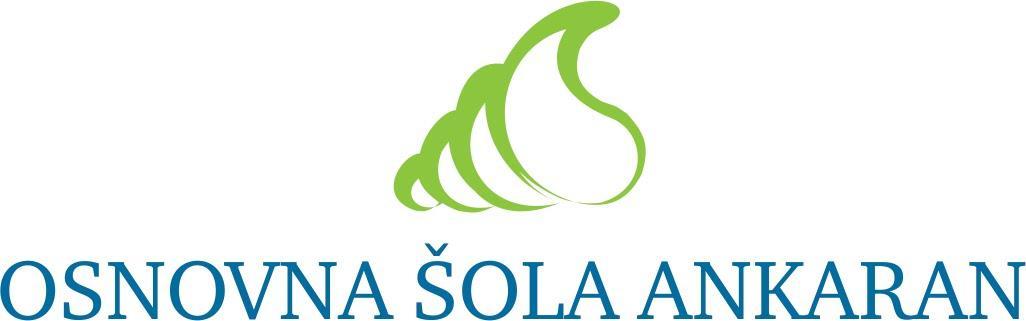 Šolsko leto 2018/2019VsebinaI. UVOD V šolskem letu 2018/2019 je delo potekalo po sprejetem Letnem delovnem načrtu OŠV Ankaran.Upoštevali smo obvestila in okrožnice MIZŠ, ZRSŠ in OBČINE ANKARAN.II. PREDNOSTNE NALOGETemeljne skupne naloge, ki smo si jih zastavili, smo uresničili:	Upoštevali smo novejša spoznanja sodobne didaktike, psihologije in pedagogike. Predvsem glede sodobnejšega pojmovanja učiteljeve in učenčeve aktivnosti ter učnih in spoznavnih stilov.Poučevanje smo nadgrajevali z različnimi oblikami diferenciacije, medpredmetnim sodelovanjem, dejavnostmi za dvig bralne pismenosti, z učenjem bralnih učnih strategij in dvigom motivacije za branje.      Skrbeli za zdravje z ustreznimi gibalnimi vajami in hidracijo telesa.Spremljali smo šolsko in splošno zakonodajo ter uskladili šolske pravilnike s sprejeto zakonodajo.Nadaljevali smo z vnašanjem gibanja v pouk.Učence smo vzgajali v samostojne, odgovorne in strpne osebnosti, ki znajo živeti z drugimi ljudmi ter si pridobivati kvalitetno znanje.  Skupaj s starši smo iskali in razvijali uspešne poti za razvoj in napredek udeleženih v vzgojno-izobraževalnem procesu.S poukom in z drugimi dejavnostmi smo uresničili zastavljene posebne naloge šolskega leta, tako da smo: gradili kakovostne odnose in sodelovanje med sodelavci šole, učenci in starši, razvijali branje z razumevanjem pri vseh predmetih z bralnimi učnimi strategijami,dvignili motivacijo za branje,razvijali učni pogovor v učnem procesu,uresničevali medpredmetno povezovanje,60pristopali k formativnemu spremljanju učenčevega napredka, izdelali različna didaktična učila,skrbeli za disciplino in red ves čas bivanja v šoli,nadgrajevali zavest o zdravem in ekološkem načinu življenja.Cilje smo uresničili s sodelovanjem učiteljev, drugih delavcev, učencev in staršev, vendar so nekateri dolgoročni in jih dosegamo postopoma.Izpeljali smo načrtovane dejavnosti obveznega in razširjenega programa.III. POROČILO O OSNOVNIH PODATKIH  ŠOLE IN UČENCIHŠtevilo oddelkov in učencev na šoliV šolskem letu 2018/19 je bilo na šoli 236 učencev, v 12 samostojnih oddelkih. V prvi triadi je bilo 87 učencev, v drugi triadi 77 učencev in v tretji triadi  71 učencev. Imeli smo štiri skupine podaljšanega bivanja, ponujali smo jutranje varstvo in varstvo vozačev.IV. POROČILO O KADROVSKIH POGOJIHStrokovni delavci OŠV AnkaranDelavci opravljajo delo na podlagi sistemizacije delovnih mest.Zaposlenih smo imeli 31 pedagoških in 11 upravno-tehničnih delavcev, skupaj 42 delavcev. Ana Bordon je nadomeščala Urško Pečar, Zala Miklič pa Anjo Zalar, obe na porodniškem dopustu.Za izvajanje dodatne strokovne pomoči smo imeli na šoli zaposleno inkluzivno pedagoginjo. Zunanji izvajalci dodatne strokovne pomoči so bili specialna in rehabilitacijska pedagoginja ter psiholog iz Centra za usposabljanje Elvire Vatovec Strunjana ter logopedinja iz Centra za korekcijo sluha in govora Portorož.Razporeditev učiteljev po predmetnih področjih in oddelkihVsa delovna mesta smo imeli ustrezno zasedena. Prva triadaDruga triadaTretja triadaJutranje varstvoVarstvo vozačevPodaljšano bivanjePoročilo o šolskem svetovalnem deluNa področju preventivnega dela je šolska svetovalna služba v sodelovanju z razredniki, po potrebi, sodelovala v vzgojno težavnejših oddelkih. Spremljala je vzgojno ukrepanje učiteljev in svetovala glede vzgojnih ukrepov s sodelovanjem na oddelčnih učiteljskih zborih ter individualnih razgovorih z učitelji in starši.Za otroke s posebnimi potrebami je koordinirala delo strokovnih skupin in pripravila individualizirane programe zanje. Sodelovala je s starši in drugimi strokovnimi delavci šole ter zunanjimi izvajalci DSP. Prav tako je urejala tudi seznam učencev, ki so potrebovali individualno in skupinsko učno pomoč ter sodelovala z učitelji, glede izvajanja tovrstne pomoči. Za nadarjene učence je  koordinirala in usmerjala planirane dejavnosti ter izvedbo strokovnega  izleta v Ljubljano. V strokovni skupini, ki jo sestavlja sedem učiteljev,  so se oblikovali predlogi za delo v naslednjem šolskem letu.Za učence tujce je koordinirala delo z MIZŠ, pri pridobivanju ur dodatne strokovne pomoči, ter učitelji, katerim so bile te ure dodeljene. Vodila je Šolsko skupnost učencev in priprave ter izvedbo šolskega Otroškega parlamenta. Koordinirala je pridobivanje statusa učenca, opravljanje izpitov za učenca, ki sta se v tem šolskem letu izobraževala na domu ter opravljanje popravnih izpitov za učence od 7. do 9. razreda ob koncu šolskega leta. Kot pomočnik za NPZ je koordinirala priprave na izvedbo NPZ v 3. ,6. in 9. razredu.Izvajala in koordinirala je preventivne delavnice na področju medsebojnih odnosov in zdravega načina življenja. Sodelovala in koordinirala je delo v sodelovanju z Zdravstvenim domom Koper, Policijsko upravo Koper (Bodi previden, za učence 4. in 5. razreda), Dnevnim centrom za otroke in mladostnike 5-tka - (Mladinske delavnice v 8. razredu, vključevanje učencev v dnevni center), “Ko zmaga jeza” z Rozano Bažec, ki je delavnice izvajala v  2. in obeh 3. razredih. Koordinirala je izvedbo šole za starše, ki jo je ponudila pedagoginja Neva Strel Pletikos, ki pa zaradi premajhnega odziva staršev ni bila izvedena. Staršem je bilo ponujeno predavanje s strani društva Logout, ki smo ga 13.11. 2018 ponujali staršem vrtca in šole.V mesecu februarju je opravila vpis šolskih novincev ter izvedla roditeljski sestanek za starše devetošolcev. V juniju pa je sodelovala pri izvedbi roditeljskega sestanka za starše novo vpisanih šolskih otrok.Pripravila je program poklicne orientacije v 9. razredu, kjer so učenci spoznali osnovne informacije vezane na vpis v srednje šole, testirali svoje interese ter v sodelovanju z obalnimi osnovnimi šolami spoznali različne srednješolske programe.Prav tako je sodelovala pri timskem delu učiteljev in v strokovnih aktivih.V letošnjem šolskem letu je svetovalna služba svoje naloge opravljala tudi v vrtcu. Sodelovala je z vzgojiteljicami, pomočnicami vzgojiteljic in drugim strokovnim osebjem pri vzgojnih dilemah nekaterih otrok. V mesecu maju je koordinirala odlog všolanja za 6 otrok.  Prav tako je opravila nekaj pogovorov s starši otrok ter sodelovala na roditeljskem sestanku za starše otrok, ki se prvič vključujejo v vrtec.Šolski svetovalni delavki sta Mateja Rejc in Katja Matahlija.Poročilo logopedinje Logopedinja Martina Zubalič je imela v letošnjem šolskem letu logopedske obravnavena OŠV Ankaran. Obravnavanih je bilo 7 učencev, starih od 6 do 9 let. Prevladovale so artikulacijske motnje.V začetku šolskega leta je bil logopedsko pregledan prvi razred. V tretjem razredu je bil opravljen Šalijev narek ter testiranje MBP.Delo je potekalo v prostorih Doma družbenih dejavnosti Ankaran, ob sobotah v dopoldanskem času. Večina otrok je bila obravnavana enkrat na dva tedna ali enkrat na tri tedne.Sodelovanje s starši je potekalo dobro. Večina staršev se je redno udeleževala logopedskih obravnav.  Sodelovanje se je odvijalo osebno, preko elektronske pošte in telefonskih klicev.Sodelovanje s šolskimi svetovalnimi delavci, učiteljicami in vzgojiteljicami je bilo redno. Sodelovala je tudi z vodstvom in logopedskim aktivom CKSG Portorož.Poročilo o delu v šolski knjižnici V šolski knjižnici se izvaja bibliotekarsko in biblio-pedagoško delo. Slednje se izvaja v obliki knjižničnih informacijskih znanj (KIZ) z učnimi skupinami, individualno pa v obliki referenčnih pogovorov z bralci ob posamični izposoji gradiva. Skupinske oblike izobraževanja (KIZ) za vse oddelke od 1. do 9. razreda so bile organizirane v obliki posamičnih pedagoških ur ter tematskih razstav. Skupno je bilo organizirano:- 9 priložnostnih razstav,- 1 bralna delavnica za 1. razred,- sodelovanje v nacionalnem projektu »Rastem s knjigo« za sedmošolce, sodelovalo je 25 učencev,- branje za bralno značko od 1. do 9. razreda, sodelovalo je 153 bralcev,- udeležba »Zlatih bralcev« na zaključni prireditvi v Kopru, 1 učenka,Knjižnična informacijska znanja:Letos je bilo realiziranih 73 ur KIZ-a v vseh oddelkih od 1. do 9. razreda.Preglednica 1: Obiski članov in izposoja gradivaDruge dejavnostiŠahovski kotiček: učenci 2. in 3. triletja med odmori in v prostem času igrajo šah.Čitalniško branje: učenci v času pred in po pouku obiskujejo knjižnico in se zadržujejo v cicibanovem kotičku, ter v čitalniškem delu knjižnice, kjer se družijo ob prebiranju enciklopedij in periodičnega tiska.Razreševanje informacijskega problema: V letošnjem šolskem letu so redno obiskovali čitalniški kotiček predvsem učenci 5., 6. in 7. razreda. Skupinsko so razreševali različne naloge, ki so jih dobili med poukom.Obisk ustvarjalca: Z namenom povečanja bralne motivacije smo na šoli gostovali dramskega umetnika Primoža Forte z dramatizacijo dela PEDENJPED za učence od 1. do 4. razreda.Projekt bralnega opismenjevanja: Za starše učencev prvega razreda in starše predšolskih otrok smo izvedli dve predavanji z naslovom »Vzgajanje bralca za vse življenje«, s katerim smo jim predstavili pomen zgodnjega in rednega branja otrokom in otrok. Poudarili smo pomen poslušanja in cilje, ki jih s takimi dejavnostmi dosegamo pri otrocih.Knjižno gradivoV tem šolskem letu smo nadaljevali z obnavljanjem in dopolnjevanjem pionirske in mladinske knjižne zbirke z aktualnimi, novimi naslovi. Prav tako smo naročali novo in aktualno strokovno knjižno gradivo za učitelje.ZaključekPri izvajanju biblio-pedagoškega dela so bile uporabljene različne bralno-učne strategije s poudarkom na bralnih strategijah (hitro branje – preletavanje besedila, preskakovanje, branje z razumevanjem, izpisovanje podatkov). V pedagoškem procesu je bilo poudarjeno kritično razmišljanje in dobra medsebojna komunikacija.  V naslednjem šolskem letu bomo nadaljevali z ustaljenim načinom obiskovanja knjižnice za učence prve triade ter obiska in izposoje za učence druge in tretje triade.Za starše učencev prve triade in predšolskih otrok bomo načrtovali predavanje o pomenu vzgajanja bralca za vse življenje.V skladu s priporočljivimi standardi bomo poskrbeli za povečanje knjižne zbirke tako za učence kot učitelje.Za povečanje bralne motivacije bo za učence prve triade na šoli organizirano srečanje s pisateljem Primožem Suhodolčanom.Knjižnična informacijska znanja Ure knjižnično informacijskih znanj so bile izvedene v okviru biblio-pedagoškega dela v vseh oddelkih od 1. do 9. razreda. Doseženi so bili splošni cilji v skladu z učnim načrtom. Učenci so se navajali na knjižnično okolje in vzdušje knjižničnega prostora, uporabljali so informacijske vire in se učili strategije razreševanja informacijskih problemov. Razvijali so različne spretnosti, npr. komunikacijske, raziskovalne, informacijske.  
Poročilo računalnikarjaV letošnjem šolskem letu smo na področju IKT: ● uredili službene elektronske naslove in gesla, ● nabavili smo stacionarne računalnike in z njimi dopolnili računalniško učilnico in kabinete učiteljev ● začeli smo z uvajanjem eAsistenta za vrtec, ● pridobili smo Office 365, ● za starše smo organizirali predavanje o Varni rabi interneta in naprav. Delo, ki se je opravljalo skozi celotno šolsko leto: ● skrb za nemoteno delovanje računalniškega omrežja na šoli in strojne opreme, ● skrb za dosledno uporabo licenčne programske opreme na šoli, nameščanje in vzdrževanje, ● urejanje računalniške učilnice, ● sodelovanje in pomoč sodelavcem pri izvajanju pouka z uporabo računalnika, ● svetovanje učiteljem, interna izobraževanja in obveščanje o novostih na področju IKT, ● urejanje in pomoč učiteljem pri eAsistentu šole, ● interno izobraževanje vzgojiteljic za uporabo eAsistenta vrtec, ● urejanje sistema mdm.arnes.si - upravljanje s podatki o učencih, učiteljih in drugih strokovnih delavcih, ● urejanje šolske spletne strani in objavljanje novic, obvestil, jedilnikov● fotografiranje in snemanje dogodkov na šoli, urejanje in arhiviranje fotografij, ● urejanje spletnih učilnic, e-zbornice, ● pomoč pri urejanju dokumentov (LDN, Hišni red …), priprava raznih gradiv in letakov, sodelovanje pri projektih, prireditvah, ● izvajanje interesnih dejavnosti, izbirnih predmetov, ● osveščanje učiteljev in učencev o varnosti pred virusi ter varni rabi interneta in naprav, ● podpora zaposlenim pri uporabi IKT.Poročilo upravno-tehničnih delavcev V šolskem letu je bilo v šoli Ankaran med administrativno-tehničnim osebjem zaposlenih 11 delavcev, in sicer tajnica, računovodkinja, knjigovodkinja, 3 čistilke, hišnik, računalnikar, kuhinjska pomočnica (od 19.3 za pol na DM pomočnica, ostalo perica vrtec) in 2 kuharja (od 19. 3. 3 kuharji). Delo je dobro potekalo. V šolski kuhinji smo pripravljali obroke tudi za zunanje odjemalce. Vsak je opravljal svoje delo in naloge.V. POROČILO O PEDAGOŠKEM VODENJUPoročilo o delu oddelčnih učiteljskih zborovV letošnjem šolskem letu so se strokovni delavci, ki so opravljali vzgojno-izobraževalno delo v posameznem oddelku, sestajali zaradi organizacije življenja in dela v šoli in oddelkih, vzgojne problematike, učne problematike ter organizacije dnevov drugih dejavnosti. V nekaterih oddelkih je bilo sklicanih več oddelčnih učiteljskih zborov, zaradi poudarjene problematike v posameznem oddelku.Poročilo o delu na učiteljskih konferencahV letošnjem šolskem letu smo se učitelji in strokovni delavci šole na pedagoških konferencah sestali 13-krat, na ocenjevalnih konferencah pa 3-krat.Na septembrski konferenci smo potrdili LDN za tekoče šolsko leto, določili smo datume za delovne sobote (bile so tri delovne sobote v tekočem šolskem letu) in obravnavali iLDN za učitelje. V oktobru smo se sestali 2-krat. Obravnavali smo prilagoditve za učence priseljence, predstavljena nam je bila šolska mediacija, obravnavali smo poročili Sveta staršev in Sveta zavoda. Obiskala nas je ga. Deana Lozar Šomen, mobilna specialna pedagoginja in nas seznanila s prilagoditvami pri ocenjevanju znanja za učence s posebnimi potrebami. V novembru smo se prav tako 2-krat sestali, kjer smo se podrobneje posvetili organizaciji dnevov drugih dejavnosti, in sicer 8 krogov odličnosti, pregledali smo planirane aktivnosti za november in december ter prisluhnili pojasnilu MIZŠ glede spremljanja III. stebra iLDN-ja, ki nam ga je predstavila ravnateljica. V mesecu januarju smo imeli eno pedagoško konferenco in eno ocenjevalno konferenco. Na pedagoški konferenci smo obravnavali aktivnosti za mesec januar ter evalvirali dogodke za mesec december. Na ocenjevalni konferenci pa smo pregledali učni uspeh učencev 1. ocenjevalnega obdobja, pogovarjali smo se o dveh učencih, ki sta bila predlagana za identifikacijo nadarjenosti ter bolj podrobno smo se posvetili samoevalvaciji in ciljema, ki smo ju izbrali kot naša dolgoročna cilja šole. V februarju smo se sestali 1-krat, kjer smo obravnavali predlog dela z nadarjenimi učenci. Miha Franca nam je predstavil mobilno računalniško učilnico ter obravnavali smo prihajajoče aktivnosti v mesecu marcu. V mesecu marcu smo na konferenci prisluhnili poročilu iz seje Sveta zavoda ter obravnavaili planirane aktivnosti za mesec marec in april. V aprilu smo imeli dve pedagoški konferenci. Na prvi smo se posvetili pripravam na NPZ ter prisluhnili poročilu strokovnega srečanja, z naslovom Šola in ravnatelj in predavanju iz področja osteopatije, ki ga je vodil Jure Tušek. Na drugi pedagoški konferenci v tem mesecu smo prisluhnili poročilu iz 30. srečanja ravnateljev, ki je potekalo na Bledu ter se posvetili prihajajočim aktivnostim v mesecu maju. Na majski konferenci smo obravnavali spremembe Pravil šolskega reda, posvetili smo se pripravam na Dan odprtih vrat, pogovarjali smo se o izstopajoči učno-vzgojni problematiki učencev ter se posvetili podrobnejšim aktivnostim, ki so potekale do konca šolskega leta. V mesecu juniju smo imeli eno pedagoško konferenco in dve ocenjevalni konferenci. Na pedagoški konferenci smo evalvirali izstopajoče dejavnosti, ki so bile v tem šolskem letu, pregledali smo kako poteka izpolnjevanje poročila LDN ter dorekli smernice za načrtovanje dela v naslednjem šolskem letu. Pogovarjali smo se tudi glede samoevalvacije in pisanju poročila le-te. Na julijski konferenci smo obravnavali analizo NPZ s smernicami, LDN in iLDN za šolsko leto 2019/20 ter prihajajoče aktivnosti v mesecu avgustu.VI. POROČILO O IZOBRAŽEVANJU PEDAGOŠKIH IN DRUGIH DELAVCEV ŠOLE V ŠOL. L. 2018/2019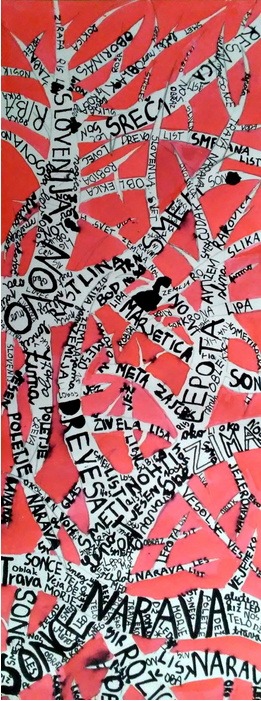 VII. ORGANIZIRANOST UČENCEVŠolska skupnost in otroški parlamentV tem šolskem letu se je šolska skupnost učencev zbrala dvakrat. Učenci so podali svoje želje in pripombe na življenje in delo v šoli. Predvsem si želijo več ur pouka v naravi, večjo telovadnico, bolj zanimive ure pouka, uro v telovadnici, manj domačih nalog.V mesecu marcu smo na šoli izvedli Šolski otroški parlament. Tema otroškega parlamenta, ki smo se ji posvečali prejšnje in to šolsko leto, je Šola in šolski sistem. Na naši šoli smo se posvečali vsebinam kot so: moj odnos do šole, prevzemanje odgovornosti, odnosi v razredu - spoštovanje in strpnost. Te vsebine se namreč povezujejo z vsebinami 8 krogov odličnosti, katere so učenci spoznavali na dnevu drugih dejavnosti v mesecu oktobru, saj si vsi na šoli želimo, da bi se tako učenci kot zaposleni, na šoli dobro počutili.Ob koncu Šolskega parlamenta smo izvolili tri predstavnike za medobčinski otroški parlament in sicer: Nikita Averyanov, Valeria Bošković in Tim Mihelič.  Učenci so na predpripravah za Občinski OP v skupinah razmišljali o družini in šoli, različnosti v šoli, prostem času, zdravi šoli, svojih dolžnosti in odgovornosti ter o učenju. Imeli so številne pobude in zamisli: želijo si več uporabnih vsebin pri pouku (šola za življenje), več spoštovanja med učitelji in učenci, več gibanja v šoli, težave imajo pri usklajevanje hobijev in prostega časa in druge.Dne 22. 3. je v Pretorski palači potekalo zasedanje 29. medobčinskega otroškega parlamenta. Učenci so predstavili vsebine in sklepe, ki so jih oblikovali v svojih skupinah na predpripravah.  Statusi učencev Status učenca perspektivnega športnika lahko pridobi učenec, ki je registriran pri nacionalni panožni športni zvezi in tekmuje v uradnih tekmovalnih sistemih nacionalnih panožnih zvez. Status učenca perspektivnega mladega umetnika lahko pridobi učenec, ki se udeležuje državnih tekmovanj s področja umetnosti.V tem šolskem letu je ravnateljica v mesecu septembru podelila status perspektivnega mladega športnika 27 učencem, v mesecu januarju pa je bil status podeljen še enemu učencu.VIII. POROČILO O OBVEZNEM VZGOJNO-IZOBRAŽEVALNEM DELURealizacija vzgojno-izobraževalnega dela Ocenjevalna obdobja Pred ocenjevalnima konferencama, ki smo ju imeli v obeh ocenjevalnih obdobjih,  smo imeli oddelčne učiteljske zbore, ki so bili namenjeni pregledu učno vzgojnega stanja  z namenom in načrtom izboljšanja.Učni uspeh in vedenje učencev smo obravnavali pri oddelčnih urah v oddelkih, na sestankih oddelčnih učiteljskih zborov, ocenjevalnih konferencah, roditeljskih sestankih, svetu staršev ter na svetu šole. Mnogo informacij in konzultacij pa smo izvedli v neformalnih pogovorih in vsakdanjih šolskih situacijah. Šolski koledarSkupna realizacija pouka po oddelkihV šolskem letu 2018/2019 smo realizirali vse predpisane dni pouka za učence od 1. do 8. razreda in prav tako  za učence 9. razreda.Zadnji dan pouka je bil za 9. razred 14. junij 2019 in za ostale razrede 24. junij 2019.Pouk in dejavnosti so potekali v skladu s šolskim koledarjem.Realizacija ur pouka po predmetih v oddelkih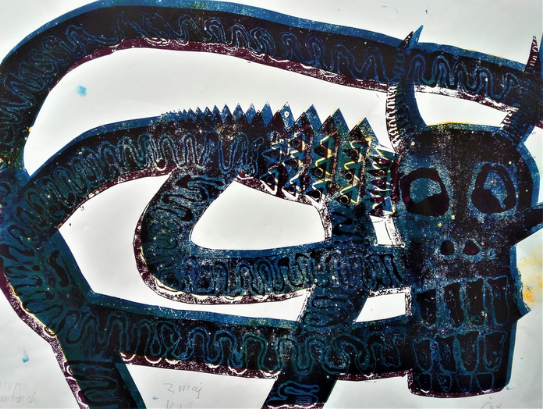 Realizacija obveznih izbirnih predmetov Realizacija neobveznih izbirnih predmetovRealizacija dopolnilnega in dodatnega poukaRealizacija interesnih dejavnostiRazredna stopnjaPredmetna stopnjaObisk učencev v šoli UČNI USPEH in vzgojno delovanje šole Učenci so v letošnjem šolskem letu dosegli 	, kar je za 0,18 višje od lanske povprečne ocene (3,96);  ob koncu pouka so bili štirje učenci učno neuspešni.V prvem roku je popravni izpit opravila ena učenka, en učenec k popravnemu izpitu ni pristopil, drugega popravnega izpita v prvem roku ni opravil. Prav tako sta bila na prvem roku neuspešna še dva učenca. En učenec napreduje z negativno oceno.Opažamo, da se povečuje število učencev, ki šolskih obveznosti ne opravljajo redno, predvsem so to domače naloge in redno prinašanje šolskih potrebščin k pouku. Skoraj v vsakem razredu je nekaj učencev, ki dosegajo le  minimalne standarde znanja. Na šoli se z raznimi oblikami pomoči otrokom – dopolnilni pouk, individualna in skupinska učna pomoč, med vrstniška učna pomoč, učna pomoč preko dnevnega centra 5-tka-  in sodelovanjem s starši trudimo, da bi bili učenci uspešnejši.Učno uspešnost naših učencev smo prikazali s številom pozitivno in negativno ocenjenih učencev, ter povprečno oceno oddelkov, upoštevajoč, da so bili štirje učenci ob koncu pouka, na dan 24. 6. 2019, neuspešni.Prvo triletje je obiskovalo 87 učencev, vsi učenci dosegajo minimalne standarde znanja in napredujejo v naslednji razred. V drugem triletju je 78 učencev napredovalo v višji razred. V tretjem triletju  je  67 od skupno 71 učencev razred zaključilo z pozitivnimi ocenami, kar je 94,4 %.  Ob koncu pouka imajo štirje učenci (1,7 %) eno ali več negativnih ocen.Učitelji in drugi strokovni delavci smo si skozi minulo šolsko leto prizadevali za dobro učno uspešnost učencev. Trudili smo se tako pri pouku s poudarkom na zastavljenih ciljih šole, z medpredmetnim povezovanjem, učenjem učenja, bralno učnimi strategijami, elementi fit aktivnih metod poučevanja in minutami za zdravje.  Veliko truda je bilo vloženega v dvig motivacije učencev za učenje. Kljub temu so bili ob koncu pouka štirje učenci z eno (ali več)zaključenimi negativnimi ocenami.RazrediPrikaz splošnega učnega uspeha ob koncu pouka na dan 24. 6. 2019.Najnižja povprečna ocena je v 9. a oddelku. Učenci so za šolsko delo precej nemotivirani, klepetavi, živahni, imajo težave z razumevanjem navodil in manj uspešno ali neuspešno opravijo naložene naloge, kar vpliva na njihov učni uspeh. Prehitro se zadovoljijo z nižjo oceno, odnos do šolskih obveznosti je zaskrbljujoč. Učenci imajo veliko izostankov, ki pa jih starši opravičujejo. POROČILO O VEDENJSKIH VZORCIH OZ MANJ PRIMERNIH OBLIKAH VEDENJA PRI UČENCIHI. TRILETJEII. TRILETJEIII. TRILETJEPo podatkih je razvidno, da je več težav z upoštevanjem Pravil hišnega reda v I. triadi, kjer  10 učencev izkazuje moteče vedenje med poukom. Največ težav je v 3. razredu, kjer je večje število učencev s čustvenimi težavami. Učitelji navajajo učence na odnos do šolskih obveznosti in spoštljive medsebojne odnose ter vztrajnost pri delu.  Razredničarke veliko svojega dela vlagajo v pogovore z učenci in njihovimi starši ter razreševanju osebnih stisk in težav. Prav tako je v težje vodljivih oddelkih potekal program »Ko zmaga jeza«, kateri je namenjen izboljšanju odnosov v razredu in delu z otrokovimi čustvi.  V III. triadi se že pojavlja  problem izogibanja šolskim obveznostim, neredno opravljanje domačih nalog, neresen pristop do šolskega dela, ne obiskovanje dopolnilnega pouka. Opažamo, da starši večkrat priznajo, da nimajo nadzora nad svojimi otroki in so pri vzgoji nemočni, saj jim velikokrat opravičijo izostanke od pouka.VZGOJNI OPOMINI	V  tem šolskem letu ni bil izrečen noben vzgojni opomin.   Učni uspeh učencevPrikaz splošnega učnega uspeha ob koncu pouka na dan 24. 6. 2019.Slika 1:Grafični prikaz učnega uspeha učencev po razredih na dan 22.6.2018Slika 2: Grafični prikaz povprečne ocene po oddelkih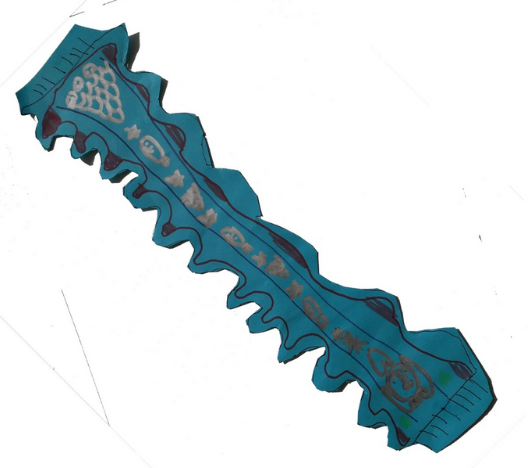 Pregled učne uspešnosti po oddelkih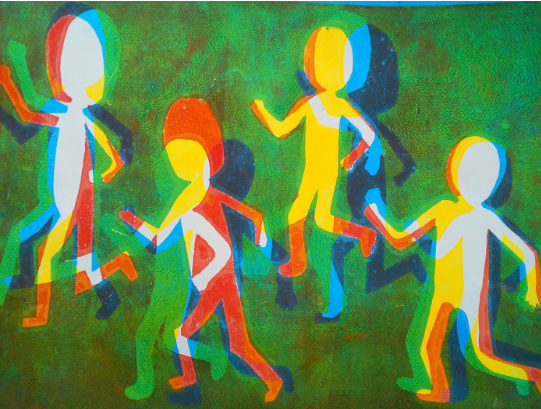 Povprečna zaključena ocena pri posameznem predmetu in oddelkuPovprečna ocena pri obveznih izbirnih predmetihPovprečna ocena pri neobveznih izbirnih predmetihPopravni izpitiPopravne izpite imajo ob koncu pouka štirje učenci: učenka iz 9. razreda ima dva popravna izpita (ITD in TJA), trije učenci iz 7. razreda imajo  - dva popravni izpit iz TJA, en učenec pa ima popravni izpit iz MAT in ITD.V prvem roku je učenka iz 9. razreda uspešno opravila en  popravni izpit (drugega bo opravljala v drugem roku), učenci iz 7. razreda pa so bili v prvem roku neuspešni.POROČILO STROKOVNIH AKTIVOVAKTIV PRVA TRIADA Poročilo aktiva 1. triletjaV okviru aktiva smo v  šolskem letu 2018/19:·        Predstavljale primere dobre prakse v obliki kolegialnih hospitacij.·        Pripravljale dneve drugih dejavnosti, predvsem tiste z novimi vsebinami. Nove vsebine so se izkazale za zelo uspešne , tako da jih bomo ohranile.·        Iskale načine in pripravile načrt za spodbujanje branja pri učencih v sodelovanju s knjižničarko in učenci 3. triletja.·        Koordinirale nastope študentov PEF.·        Organizacijsko in vsebinsko usklajevale zastavljene naloge mednarodnega sodelovanja. Opazile smo, da se je motivacija za učenje italijanščine izboljšala.AKTIV DRUGA TRIADA V aktivu druge triade smo največ pozornosti namenili iskanju dejavnosti, ki bi izboljšale učne navade, opravljanje domačih nalog in prinašanje učnih pripomočkov ter izboljšanju obiska staršev na pogovornih urah, saj je to pereča problematika v četrtem in petih razredih.Načrtovali smo vsebine dnevov drugih dejavnosti ter s strokovno razpravo iskali še dodatne načine za izboljšati temeljna znanja, predvsem pri matematiki.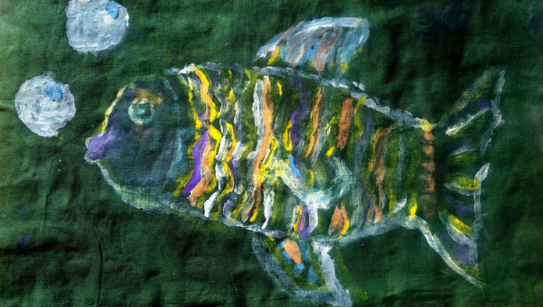 AKTIV PODALJŠANEGA BIVANJA V okviru razširjenega  programa je bilo na šoli organizirano jutranje varstvo za učence 1. in 2. razreda.   Na ta način smo učencem nudili varno in spodbudno okolje do pričetka pouka.Podaljšano bivanje za učence od 1. do 5. razreda  je potekalo v štirih skupinah.  Pri svojem delu smo sledili viziji in ciljem šole ter vzpostavljali sistem enotnega vzgojnega delovanja, gradili kakovostne odnose in sodelovanje med učenci, delavci šole in starši, razvijali in krepili  medsebojne veščine: spoštljivo komunikacijo spoštovanje, strpnost in druge občečloveške vrednote. Učence smo navajali na  samostojnost in odgovorno vedenje.Z rednimi obiski knjižnice smo učence motivirali za branje, spodbujali  sodelovalno učenje  in medgeneracijsko sodelovanje ter spoznavanje različnih kultur. Sprostitvene dejavnosti so potekale na prostem saj učence vseskozi spodbujamo k zdravemu in ekološkemu načinu življenja in gibanju v naravi. Ob praznikih in prireditvah smo šolske hodnike in druge prostore polepšali z izdelki, ki so jih učenci izdelali med podaljšanim bivanjem.JEZIKOSLOVNI AKTIV 1.      Članice jezikoslovnega aktiva smo podpirale izvedbo vseh kratkoročnih ciljev navedenih v letnem delovnem načrtu, večji poudarek pa je bil na naslednjih aktivnostih:·         vzpostavitvi sistema enotnega vzgojnega delovanja,·         vzgoji k samostojnosti in odgovornosti učencev,·         zvišanju nivoja motivacije za branje,·         razvijanju učnega pogovora v učnem procesu,·         medpredmetno povezovanje,·         sodelovanje v šolskih, lokalnih, državnih in mednarodnih projektih,·         vzpostavitev mednarodnega sodelovanja prek Erasmus+2.      Aktivno smo sodelovale pri povezavi jezikoslovnega aktiva po vertikali od 1. do 9. razreda.3.      Načrtovale smo aktivnosti ob kulturnih dnevih in sodelovale pri pripravi drugih posebnih dni (dan šole, dan odprtih vrat, razne prireditve, sodelovanje z lokalno skupnostjo, …)4.      Spremljale smo napredek vsakega posameznega učenca, obravnavale način dela z otroki s posebnimi potrebami, nadarjenimi učenci in učenci priseljenci v obliki diferenciacije pouka ter izvajale dodatne ure slovenščine in italijanščine za učence tujce .5.      Udeležile smo se srečanj študijskih skupin in drugih izobraževanj.     5. DRUŽBOSLOVNO UMETNIŠKI AKTIV V letošnjem šolskem letu smo se člani aktiva sestali 9-krat. Na sestankih smo spremljali realizacijo ciljev LDN in aktiva samega, razpravljali o učno-vzgojnem uspehu učencev v posameznih oddelkih in sprotno opozarjali na morebitne težave ter predlagali rešitve. 	Uspešno smo sodelovali, tako medsebojno kot tudi z drugimi strokovnimi sodelavci, pri izvedbi različnih vzgojno-izobraževalnih dejavnosti, kot so bile: izvedba medpredmetnih/medrazrednih povezovanj (vertikalno sodelovanje), sooblikovanje timskih priprav in skupna izvedba pouka ali drugih oblik pouka (DDD), izvedba svojih OUZ ali prisotnost na OUZ ostalih oddelkov, sodelovanje na različnih prireditvah ob obeležitvah spominskih dnevov oz. drugih dogodkov ter sodelovanje z učenci na različnih ekstemporih (npr. instalacij, slikarski, fotografski, grafični). Konec decembra smo člani našega aktiva organizirali in izvedli šolsko proslavo v  prireditvenem prostoru (šotoru) Občine Ankaran, s katero smo obeležili državni praznik Dan samostojnosti in enotnosti.Člani aktiva smo pri pouku in drugih oblikah dela pri učencih spodbujali razvijanje miselnih aktivnosti (spodbujanje razvoja kritičnega mišljenja) in razvijali različne vrste pismenosti (med drugimi tudi digitalno pismenost s podporo IKT). V oddelkih, kjer poučujemo  smo redno izvajali gibalne dejavnosti v okviru »minutke za zdravje«.Z željo spodbuditi učence k razmišljanju o spoštljivih medsebojnih odnosih in zavedanju, da samo s spoštovanjem in strpnostjo neka skupnost lahko deluje, smo med učenci od 6. do 9. razreda štiri mesece merili (ne)strpnosti s t. i. torkovim barometrom. Z navedeno aktivnostjo smo podpirali prioritetna cilja naše šole, kot sta razvijanje in krepitev komunikacije in medsebojnega spoštovanja ter razvijanje strpnosti in drugih občečloveških vrednot. 	Kot mentorji smo z našimi učenci zelo aktivno sodelovali z okoljem. Učenci OPZ in MPZ so skozi celo šolsko leto peli na večini prireditev v Občini Ankaran. Prav tako smo v prednovoletnem času sodelovali z likovno delavnico v prireditvenem prostoru (šotoru) Občine Ankaran. Naši učenci so sodelovali tudi na otvoritvi razstave posvečene spominu na trpljenje slovenskih internirancev v koncentracijskih taboriščih (s poudarkom na otoku Rabu) z naslovom »Ko je umrl moj oče«. Imenovano razstavo je postavila Zveza združenj borcev za vrednote NOB Slovenije, v prostorih naše šole.     6. NARAVOSLOVNI AKTIV   Člani naravoslovnega aktiva smo v šolskem letu 2018/2019 največ pozornosti namenili izboljšanju učnega uspeha ter razvijanju odgovornosti učencev do lastnega dela, do prinašanju pripomočkov in domačih nalog. Razvijali smo kritično mišljenje in naravoslovno matematično pismenost. Pouk smo pri matematiki izvajali v manjših učnih skupinah. Načrtovali in izpeljali smo dneve drugih dejavnosti (tehniški in naravoslovni dnevi) ter iskali nove vsebine in oblike za izvedbo le teh. Aktivno smo sodelovali pri vertikalnem povezovanju od 1. do 9. razreda za izboljšanje znanja matematike. Udeleževali smo se sestankov študijskih skupin in drugih izobraževanj. Izpeljali smo tekmovanja iz znanja matematike, fizike, kemije in drugih znanj s področja naravoslovja. Analizirali smo učno vzgojo prakso in dajali pobude za izboljšave.
     7. ŠPORTNI AKTIVV šolskem letu 2018/2019 sva učitelja strokovnega aktiva športa v veliki meri poudarjala nekatere bistvene stvari v življenju kot so pridobivanje in graditev pozitivnega odnosa do znanja, zdravja, medsebojnega spoštovanja in dobrih medosebnih odnosov.Učno snov sva podajala tako sintetično kot analitično, večinoma skozi metodo igre in situacijsko metodo. V učni proces sva primerno vključila tudi učenje posameznih tehničnih in taktičnih elementov posameznih športov. Izbrane metodične korake sva prilagodila znanju in sposobnostim učencev. Poleg učnega načrta sva upoštevala tudi pomen, ki ga ima predmet šport, na sprostitev in razbremenitev ter vpliv na psihofizično stanje otrok. Vse načrtovane vsebine so bile uspešno realizirane.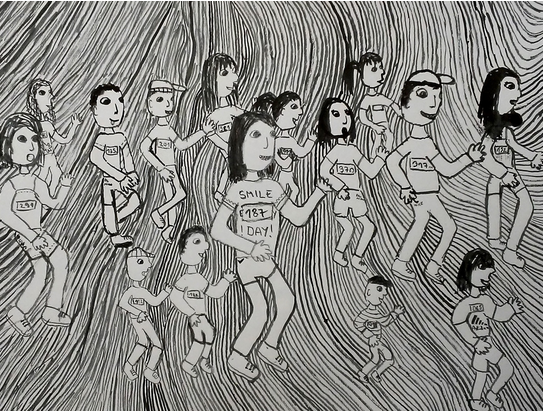 Dnevi s posebno vsebino in šolske prireditve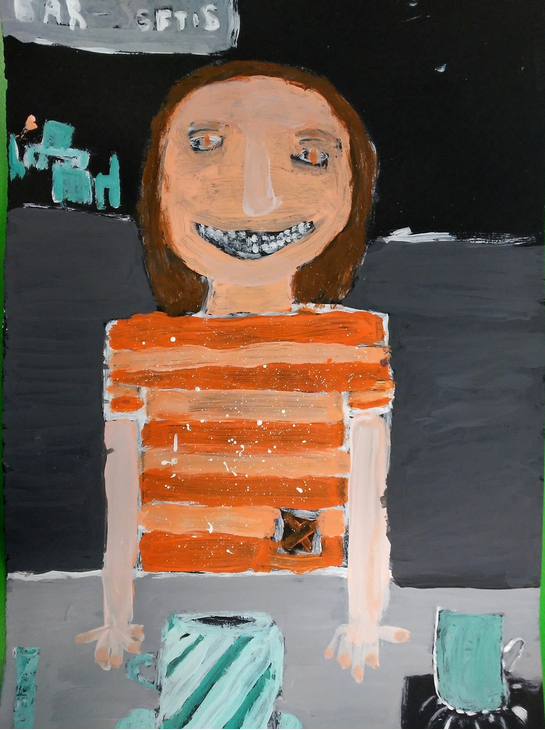 Poročilo o tekmovanjih Poročilo o tekmovanjih Državne in mednarodne nagrade ter priznanja V letošnjem šolskem letu smo sodelovali na dveh slovenskih likovnih natečajih (Šoštanj, Žalec) in treh mednarodnih (Bitola, Gaziantep in  Evora) Na bienalu otroške grafike so bronasto priznanje dosegli:Vita PangercVasja Cvikl PišotKlemen OlenikUroš GojkovičTian StarcMartin PirjevecSvit KatarinčičPodelitev pohval, priznanj, diplom V ZLATO KNJIGO OŠV Ankaran sta vpisani dve učenki: Neža Katarina Jurjevčič in Maša Ravnihar.V 1. b oddelku je ena učenka prejela pohvalo za vzorno vedenje. Priznanje za odličnost je prejelo:v 3. a oddelku 12 učencev, v 3. b oddelku 10 učencev, v 4.a oddelku 12 učencev,v 5. a oddelku 3 učenci, ter ena učenka pohvalo za nudenje celoletne pomoči učenki tujki in učenec za prizadevno delo v oddelku, v 5. b oddelku 3 učenci, ter ena učenka pohvalo za celoletno prizadevno delo, druga pa za trud in nesebično pomoč,v 6. a oddelku 7 učencev,v 7. a oddelku 5 učencev, učenec in učenka pohvalo za dober odnos do sošolcev, dva učenca za učno pomoč sošolcem, dve učenki za vodenje minut za zdravje,v 8. a oddelku 9 učencev, 9 učenk in 1 učenec so prejeli pohvalo za nesebično učno pomoč pri šolskem delu, ena učenka pa še pohvalo za spoštljiv odnos do sošolcev in učiteljev,v 9.a oddelku 2 učenki, ena pa pohvalo za nesebično pomoč sošolcem. Spremljava pouka – hospitacije Na hospitacijah v šolskem letu 2018/19 sem bolj podrobno spremljala, kako pri pouku poteka proces motivacije, kako so uresničeni cilji samoevalvacije in sicer na izbranih področjih in to je komunikacija ter občečloveške vrednote. Spremljala sem tudi, kako so uporabljeni različni učni pristopi za učence, kjer so prisotne individualne razlike.Velik poudarek sem posvetila tudi formativnem  spremljanju, in sicer ali so prisotni vsaj posamezni elementi. Na analizi hospitacije sem sodelavcem posredovala elemente formativnega spremljanja, ki sem jih prepoznala.Ugotovitve sem posredovala strokovnim delavcem individualno na letnem razgovoru.Pedagoška praksaV letošnjem šolskem letu smo imeli pod mentorstvom Mateje Rejc na pedagoški praksi eno študentko 1. letnika Inkluzivne pedagogike, eno študentko 3. letnika Pedagogike, dve študentki 1. letnika Razredni pouk (pod mentorstvom Nives Krajnik). Dva dijaka srednje šole (Srednja tehnična šola Koper, Računalnikar in dijakinjo 2.letnika smer Informatika iz srednje šole Pietro Coppo Izola) sta svojo prakso opravljala pod mentorstvom Mateje Rejc, Daria Olenika in Matija Tratnika.IX. POROČILO O DELU Z UČENCI S POSEBNIMI POTREBAMIDodatno strokovno pomoč (DSP) po odločbah Zavoda RS za šolstvo je prejemalo 11 učencev. Po odločbah nudimo učencem dodatno strokovno pomoč za premagovanje primanjkljajev, ovir oz. motenj, ki jo izvajajo specialni in rehabilitacijski pedagog, psiholog, logoped/surdopedagog in inkluzivni pedagog ter učno pomoč, ki jo izvajajo učitelji ustrezne strokovnosti oziroma inkluzivni pedagog.Izvajalci DSP so bili specialni in rehabilitacijski pedagog v obsegu 5 ur tedensko, psiholog v okviru 4 ure tedensko, logoped/surdopedagog 2 uri tedensko in inkluzivni pedagog 8 ur tedensko. Učna pomoč, po odločbi, s strani učiteljev je potekala 1 uro tedensko, s strani inkluzivnega pedagoga pa 4 ure tedensko.Realizacija DSP +Individualna in skupinska pomoč – ISPIndividualna in skupinska učna pomoč je namenjena učencem pri katerih se pojavljajo učne težave in jih sami ne znajo prebroditi ter učencem s specifičnimi učnimi težavami.V šolskem letu 2018/19 so ure ISP-ja izvajali: Renata Jenko (1 ura), Verica Peterle Grahonja (1 ura), Matej Babič, Katja Matahlija oziroma Romina Umer (1 ura) in Smiljana Švara (3 ure).Učenci so bili razporejeni v učne skupine glede na težave v preteklem šolskem letu, predloge razrednikov in šolske svetovalne delavke. Ob koncu prvega konferenčnega obdobja  so bili k uram ISP usmerjeni tudi učenci z negativnimi ocenami.K tej obliki učne pomoči je tako bilo vključenih 17 učencev. Pomoč so potrebovali predvsem na učnem področju matematike, slovenščine, italijanščine, zgodovine in geografije.Na ravni šole je bilo načrtovanih 207 ur individualne in skupinske učne pomoči, realiziranih je bilo 187 ur oz. 90 %.Delo z dolgotrajno bolnimi učenci V letošnjem šolskem letu smo imeli na šoli dva učenca z diabetesom tipa 1. Učenec predmetne stopnje je pri uporabi inzulisnke črpalke bil samostojen. Učenka razredne stopnje ima odločbo in je usmerjena v izobraževalni program s prilagojenim izvajanjem in dodatno strokovno pomočjo ter se ji je zagotovilo začasno spremljevalko, inkluzivno pedagoginjo, ki je spremljala učenkino počutje in ji po potrebi merila krvni sladkor, tehtala zaužite obroke, zmanjševala odmerek inzulina na inzulinski črpalki ter jo, po dogovoru, spremljala na dnevih drugih dejavnosti. Učenka je pri uporabi inzulinske črpalke dokaj samostojna, potrebuje le nadzor, ki ji ga je nudila inkluzivna pedagoginja. Poročilo o delu z nadarjenimi učenci V letošnjem šolskem letu smo imeli na šoli 7 identificiranih nadarjenih učencev, dva učenca 7. razreda pa sta v postopku odkrivanja nadarjenosti. Za te učence smo poleg individualiziranih programov, kjer učence na podlagi njihovih želja vključujemo v šolska tekmovanja, sodelovanja na prireditvah, v projekte...organizirali strokovni izlet v Ljubljano. Obiskali smo predsedniško palačo v Ljubljani, kjer smo si pod strokovnim vodstvom g. Marka Borisa Sakside ogledali prostore, kjer deluje predsednik države. Imeli smo srečo in se z njim tudi osebno srečali ter poklepetali v njegovi pisarni.Sledil je ogled RTV Slovenija , kjer smo si ogledali prostore, kjer se hranijo različni rekviziti za oddaje, oblačila in obutev za tematske oddaje, filme in drugo. Ogledali smo si tudi studie, kjer potekajo različne  pogovorne oddaje in dnevnik.Prisostvovali smo snemanju oddaje Male sive celice in v zakulisju »sodelovali« pri reševanju kviza.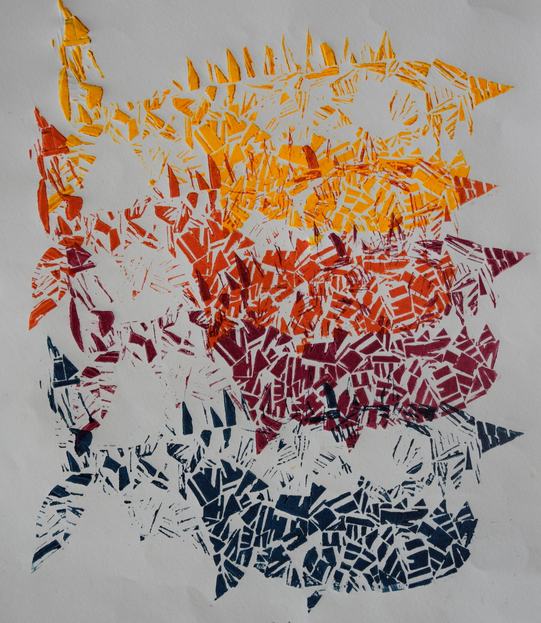 X. NACIONALNO PREVERJANJE ZNANJA - NPZPoskusni NPZ 3. razreda. Pri SLJ je opravilo preizkus 29 učencev, pri MAT pa 31.NPZ za učence oddelkov 6. in 9. razreda  ANALIZA NACIONALNEGA PREVERJANJA ZNANJA OŠ ANKARAN ANALIZA NPZ 2018/ 19- POROČILO RAVNATELJAANALIZA NPZ 2018/19Z nacionalnim preverjanjem znanja preverjamo znanje pri posameznih predmetih. Primerjava med dosežki na državni ravni, dosežki šole in dosežki posameznega učenca nam daje vpogled v doseganje ciljev in standardov, določenih z učnimi načrti, ter tudi v kakovost poučevanja in učenja. Dosežki na nacionalnem preverjanju znanja so nam v pomoč pri ugotavljanju močnih in šibkih področij učencev.V šolskem letu 2018/19 je potekalo Nacionalno preverjanje znanje v 6. razredu pri slovenščini, matematiki in angleščini. V 9. razredu pa je poleg slovenščine in matematike potekalo preverjanje pri tretjem predmetu, in sicer pri državljanski in domovinski kulturi in etiki.SLOVENŠČINA SLJ- 6. r. Povprečni dosežek pri slovenščini na šoli (56,87 % točk) je za 7,44 % točk višji od povprečja v državi (49,43 % točk).Test 6. razreda je dvodelen. V prvem delu so naloge povezane z neumetnostnim besedilom, v drugem pa z umetnostnim besedilom. Razmerje v deležu točk obeh delov je 40 % za književnost in 60 % za jezik. Naloge ob neumetnostnem besedilu preverjajo učenčevo zmožnost kritičnega sprejemanja in tvorjenja enogovornih neumetnostnih besedil ter jezikovno in slogovno zmožnost. Naloge ob umetnostnem besedilu preverjajo učenčevo zmožnost sprejemanja književnih besedil ter tvorjenja besedil o književnih besedilih in ob njih.Učenci pri 26 postavkah od skupaj 34 s svojimi dosežki dosegajo in presegajo državno povprečje, pri osmih pa ga ne dosegajo.UČENCI 6. RAZREDA OŠ ANKARAN ZNAJO:Učenci tekoče in primerno hitro tiho berejo in razumejo svoji starosti ustrezna besedila: določijo podteme in bistvene podatke, v povedi izberejo pomensko in oblikovno pravilno besedo,v povedi odpravijo ponovitev.Učenci pokažejo jezikovno zmožnost tako, da:sprašujejo po danem delu povedi,dopolnijo nepopolno poved z oblikovno pravilnimi besedami,prepoznajo pravopisne napake in jih odpravijo.Učenci imajo razvito zmožnost tvorjenja enogovornih neumetnostnih besedil. Pokažejo jo tako, da:tvorijo smiselna, razumljiva, ustrezna, učinkovita in pravilna besedila.Učenci imajo razviti zmožnosti sprejemanja umetnostnih besedil in pisanja o njih. Pokažejo ju tako, da svoje trditve oz. ugotovitve o književnih besedilih ponazorijo, utemeljijo in vrednotijo:odgovorijo na vprašanja o bistvenih podatkih v prebranem besedilu,določijo, kdaj se je kaj dogajalo,določijo, zakaj se je kaj zgodilo in katere posledice je imelo ravnanje književnih oseb,poiščejo nekaj motivov za ravnanje književnih oseb,razložijo besedne zveze iz prebranega besedila.Učenci razvijajo zmožnost sprejemanja umetnostnih besedil s tvorjenjem ob njih. Svojo zmožnost doživljanja, razumevanja in vrednotenja književne osebe pokažejo tako, da:upovedijo čutno domišljijsko predstavo književnih oseb.Učenci kot pomoč pri razvijanju bralne zmožnosti usvojijo tudi določeno literarnovedno znanje. Pokažejo ga tako, da:poznajo književno besedilo obravnavanega obveznega avtorja.Naloge, ki so jih učenci uspešno reševali, so uvrščene v naslednje taksonomske stopnje: znanje, razumevanje, uporaba, analiza, sinteza in vrednotenje.ČESA UČENCI 6. RAZREDA OŠ ANKARAN ŠE NE ZNAJO.Naloge, ki so učencem povzročale težave, so uvrščene zlasti v taksonomske stopnje znanje in razumevanje ter delno uporaba. Sem sodijo npr. naloge, ki preverjajo jezikovno zmožnost ob neumetnostnem besedilu in zmožnost sprejemanja umetnostnega besedila: učenci k dani besedi dodajo besedi iz iste besedne družine,izrazijo čas dejanja glede na čas sporočanja in glede na časovno razmerje do drugih dejanj,k danim besedam določijo oblikovne lastnosti in pri tem uporabljajo jezikoslovne izraze,razvrstijo besede v besedne vrste, jim določijo oblikovne lastnosti in pri tem uporabljajo jezikoslovne izraze,odgovorijo na vprašanje, o čem govori književno besedilo. SMERNICE ZA IZBOLJŠAVO NADALJNJEGA DELA PRI POUKU SLOVENŠČINE OZ. ZASNOVA PRISTOPOV, KI BODO IZBOLJŠALI KAKOVOST ZNANJAPri pouku slovenščine bomo učence spodbujali k natančnemu, poglobljenemu in kritičnemu branju ter k povezovanju podatkov iz raznih delov besedila. To velja tako za obravnavo umetnostnega kot neumetnostnega besedila.Učenci bodo v okviru pouka in delno tudi doma tvorili čim več zapisanih besedil, učiteljice pa jim bomo dajale o vsebini in jezikovni pravilnosti teh besedil kakovostno povratno informacijo ter jih opozarjale na pogoste in tipične jezikovne napake. Predlagamo enkrat mesečno pisanje pisnih sestavkov ob umetnostnih in neumetnostnih besedilih, ki jih učenci predstavijo sošolcem, učiteljice pa ob njih izpostavijo, kaj je ustrezno ter kaj in kako je treba izboljšati. Smiselno bi bilo, da učenci doma naredijo popravo. Izpolnjevanje tovrstnih obveznosti naj se upošteva pri zaključevanju ocen ob koncu šolskega leta. Nadaljevali bomo z minutkami za branje, in sicer tako da vsak učenec enkrat letno predstavi leposlovno ali poučno knjigo po lastni izbiri ter sošolcem čim bolj razumljivo oz. doživeto prebere odlomek iz nje. Vztrajamo pri tem, da mora vsak učenec prebrati vse določene knjige za domače branje. V kolikor ugotovimo, da tega ni opravil, na koncu šolskega leta pridobi dodatno ustno oceno izključno iz domačega branja. Prav tako predlagamo, da učenec uporablja isti zvezek za domače branje od začetka do konca šolanja, saj lahko na takšen način sam in tudi učiteljice spremljajo njegov napredek. Ker so se učenci najslabše izkazali pri nalogah, ki preverjajo znanje, bomo učiteljice dosledne pri preverjanju in ocenjevanju usvojenega jezikovnega in literarnovednega znanja.   SLJ- 9. r.Povprečni dosežek pri slovenščini na šoli (42,60 % točk) je za 5,88 % točk nižji od povprečja v državi (48,48 % točk).Učenci pri 11 postavkah od skupaj 33 s svojimi dosežki dosegajo in presegajo državno povprečje, pri 22 pa ga ne dosegajo.Preizkus iz slovenščine na nacionalnem preverjanju znanja za učence9. razreda je dvodelen. V prvem delu so naloge povezane z umetnostnim besedilom, v drugem pa z neumetnostnim besedilom. Razmerje v deležu točk obeh delov je 40 % za književnost in 60 % za jezik. Naloge ob umetnostnem besedilu preverjajo učenčevo zmožnost sprejemanja književnih besedil ter tvorjenja besedil o književnih besedilih in ob njih. Naloge ob neumetnostnem besedilu preverjajo učenčevo zmožnost kritičnega sprejemanja in tvorjenja enogovornih neumetnostnih besedil ter jezikovno in slogovno zmožnost.ČESA UČENCI 9. RAZREDA OŠ ANKARAN ZNAJO.Učenci imajo razviti zmožnosti sprejemanja umetnostnih besedil in pisanja o njih. Pokažejo ju tako, da svoje trditve oz. ugotovitve o književnih besedilih ponazorijo, utemeljijo in vrednotijo:razložijo in presodijo vlogo pesniškega sredstva,izrazijo svoje doživljanje, razumevanje posameznih prvin besedila.	Učenci tekoče in primerno hitro tiho berejo in razumejo svoji starosti ustrezna besedila: določijo podteme/ključne besede,obnovijo del besedila.Učenci pokažejo jezikovno in slogovno zmožnost tako, da:dani del besedila uvrstijo med subjektivna besedila,sprašujejo po danih delih povedi,k dani besedi dodajo sopomenko,besede razvrstijo v besedne vrste,razložijo poved iz prebranega besedila,pravilno pišejo občna imena, nastala iz lastnih.Naloge, ki so jih učenci uspešno reševali, so uvrščene v naslednje taksonomske stopnje: znanje, razumevanje in uporaba. Naloge, ki so učencem povzročale težave, so uvrščene v taksonomske stopnje znanje, razumevanje, uporaba, analiza, sinteza in vrednotenje. Sem sodijo npr. naloge, ki preverjajo zmožnost sprejemanja umetnostnega besedila ter jezikovno in slogovno zmožnost ob neumetnostnem besedilu: učenci ob izbranih besedilih prepoznajo razliko med lirsko in epsko pesmijo,izrazijo temo književnega besedila,najdejo bistvene prvine književnega besedila,ločijo glavne motive/pesemske slike glede na temo/sporočilnost besedila,najdejo pesniška sredstva in jih poimenujejo,strnejo spoznanja o pesemskih besedilih, predstavijo in oblikujejo vrednostne sodbe,poznajo, razumejo in uporabljajo literarnovedne izraze, določijo dani podatek,določijo sporočevalčev namen, razložijo besedne zveze iz prebranega besedila,povedi dopolnijo s pomensko in oblikovno pravilnimi besedami,zloženo poved strnejo v pravilno enostavčno poved,opišejo stavčno sestavo podredno zloženih povedi – poimenujejo vrsto odvisnika,tvorijo smiselna, razumljiva, ustrezna, učinkovita in pravilna besedila.RAZLOGI ZA NIŽJE DOSEŽKE UČENCEV Pri učencih je bil ob koncu 2. obdobja ugotovljen primanjkljaj v doseganju cilja razvijanja zmožnosti sprejemanja umetnostnih besedil in pisanja o njih. Učenci so prav tako imeli težave z ubeseditvijo teme oz. s povzemanjem prebranega ter eksplicitno rabo jezikoslovnih in literarnovednih izrazov.Dosežki učencev so glede na njihovo delo pri pouku slovenščine pričakovani. Večina učencev se z umetnostnimi besedili ni želela niti ukvarjati. Že v 7. razredu niti eden od učencev ni opravil bralne značke. Do 9. razreda je bralno značko naknadno opravila samo ena učenka. Velik problem je bilo branje obveznih knjig za domače branje. Knjige je bralo 25 % učencev. Podobna situacija je bila tudi pri domačih nalogah. Tvorjenja besedil ob umetnostnih in neumetnostnih besedilih enkrat mesečno se je prav tako lotilo le 25 % učencev. Pri obravnavi umetnostnih besedil je bilo opaženo nepoznavanje in nerazumevanje osnovnega besedišča ter posledično tudi nerazumevanja prebranih besedil. Razloge za to vidimo v tem, da učenci niso razvili bralnih navad, četudi smo jih k temu vzpodbujali z dodatnimi urami knjižne vzgoje v šolski knjižnici (od 7. do 9. razreda), s projektom Rastem s knjigo (v 7. razredu), kulturnim dnevom Branje je potovanje (v 8. razredu) in projektom Vzgajanje bralca (v 9. razredu). 10 % učencev  v pisnih preizkusih ni reševalo nalog, ki so zahtevale odgovore v obliki povedi oz. samostojno tvorjenje besedil. Enako velja za samostojno interpretacijo in primerjavo dveh pesmi iz zbirke za domače branje v šolskem spisu.   Po podatkih, ki jih spremljamo glede opravljene bralne značke na naši šoli, je opaziti zaskrbljujoč trend, da se odklanjanje branja pojavlja že v 1. obdobju. Pomen branja za otrokov razvoj in učenje bi bilo treba predstaviti staršem že v zgodnjem obdobju šolanja otrok.   MATEMATIKAMAT- 6. r.Nacionalnega preverjanja znanja iz matematike se je v državi udeležilo 19316 učencev, na naši šoli pa 22 učencev.Učenci OŠV Ankaran so v povprečju dosegli 58,6 % uspeh. Uspeh na državni ravni pa je 57,3 %. Uspeh letošnje generacije 6. razredov je za 1,3 odstotne točke višji od  državnega povprečja. 14 učencev je preseglo državno povprečje, 8 učencev državnega povprečja ni doseglo. Iz tega lahko sklepamo, da učenci zelo dobro razumejo in uporabljajo osnovno matematično znanje, torej seštevajo in množijo naravna števila do milijona ter seštevajo in odštevajo decimalna števila, zaokrožijo naravno število, prepoznajo dele celote in jih zapišejo v obliki ulomka in uporabljajo pravilo za deljivost z 10. Prav tako poznajo in uporabijo matematične simbole za vzporednost, pravokotnost in pripadnost množici ter zapišejo elemente dane množice. Znajo ugotoviti pravilo vzorca in narisati naslednjo sliko vzorca ter pravilo vzorca uporabiti pri opisu slike vzorca. Uporabijo pravilo vzorca pri opisu slike vzorca. Pri nalogah, ki so v zelenem območju in vključujejo minimalne standarde znanja in nižje taksonomske stopnje naši učenci seštevajo in množijo naravna števila do milijona ter seštevajo decimalna števila. Zaokrožijo naravno število na stotice. Prepoznajo dele celote in jih zapišejo v obliki ulomka. Poznajo in uporabijo matematične simbole za vzporednost, pravokotnost in pripadnost množici. Zapišejo elemente dane množice. Ugotovijo pravilo vzorca in narišejo naslednjo sliko vzorca. Učenci: ‒ pisno seštevajo, odštevajo in množijo naravna števila do milijona,‒ seštevajo in odštevajo decimalna števila (oziroma desetiške ulomke),‒ uporabljajo pojme množica, osnovna množica, podmnožica, unija, presek, prazna možica in jih znajo zapisati z ustrezno simboliko,‒ na modelih in na sliki prepoznajo dele celote, ki so večji ali manjši od celote, in jih zapišejo v obliki ulomka,‒ število zaokrožijo na desetice, stotice,‒ seštevajo in odštevajo decimalna števila (oziroma desetiške ulomke),‒ pisno množijo naravna števila do milijona, ‒ poznajo in uporabljajo matematično simboliko: vzporednost ||, pravokotnost ⊥, ‒ prepoznajo pravilo v vzorcu in ga nadaljujejo.Pri nalogah oranžnega območja pa učenci od naravnega števila odštejejo decimalno število. Prepoznajo lik, na katerem je osenčen ustrezen del celote. Uporabljajo pravilo za deljivost z 10. Uporabijo pravilo vzorca pri opisu slike vzorca. Učenci: ‒ seštevajo in odštevajo decimalna števila (oziroma desetiške ulomke),‒ na modelih in na sliki prepoznajo dele celote, ki so večji ali manjši od celote, in jih zapišejo v obliki ulomka,‒ spoznajo in uporabljajo pravila za deljivosti,‒ prepoznajo pravilo v vzorcu in ga nadaljujejo.V rdečem območju so naloge, kjer učenci množijo in delijo naravna in decimalna števila ter odštevajo decimalna števila. Urejajo decimalna števila po velikosti, razlikujejo desetiške enote. Poznajo pravili za deljivost števila z 2 in s 5. Izmerijo ali prepoznajo velikost pravega kota in polovice pravega kota. Učenci: ‒ delijo dve decimalni števili in naredijo preizkus,‒ primerjajo in urejajo po velikosti decimalna števila,‒ razlikujejo desetiške enote,‒ seštevajo in odštevajo decimalna števila (oziroma desetiške ulomke),‒ računajo v množici naravnih števil prek milijona, ‒ pisno množijo naravna števila do milijona, ‒ spoznajo in uporabljajo pravila za deljivosti,‒ usvojijo pojem velikost kota in primerjajo kota po velikosti (večji, manjši, skladen) brez merjenja.V modrem območju, kjer so zahtevne naloge, naloge višjega standarda pa učenci množijo naravno število z decimalnim številom, delijo naravna števila in množijo decimalna števila. Poznajo pravila za deljivost števila s 3, z 9 ter z 2 in s 3 hkrati. Zapišejo elemente preseka dveh množic. Rešijo geometrijski problem iz vsakdanjega življenja v povezavi s ploščinami. Učenci: ‒ množijo dve decimalni števili,‒ uporabljajo pojme množica, osnovna množica, podmnožica, unija, presek, prazna možica in jih znajo zapisati z ustrezno simboliko, ‒ pisno delijo z enomestnim številom in napravijo preizkus (tudi z ostankom),‒ množijo dve decimalni števili,‒ spoznajo in uporabljajo pravila za deljivosti,‒ izračunajo ploščino pravokotnika in kvadrata z uporabo obrazcev in ju uporabljajo pri izračunu površine kocke in kvadra. Naloge, ki niso tipične za nobeno od prej opisanih območij (nad modrim območjem) in jih v 65 odstotkih primerov ne rešijo niti učenci z najboljšimi dosežki. Te naloge reši manj kot tretjina najboljših učencev, to je učencev, ki so uvrščeni v modro območje. Učenci izračunajo količnik med naravnim in decimalnim številom. Narišejo kot po navodilu. Zapišejo elemente unije dveh množic. Uporabijo pravilo vzorca pri opisu 10. slike vzorca. Učenci: ‒ uporabljajo pojme množica, osnovna množica, podmnožica, unija, presek, prazna možica in jih znajo zapisati z ustrezno simboliko, ‒ delijo dve decimalni števili in naredijo preizkus,‒ ocenijo, narišejo in izmerijo kot do stopinje natančno (geotrikotnik, kotomer),‒ prepoznajo pravilo v vzorcu in ga nadaljujejo.Učenci naše šole v povprečju zelo dobro rešujejo naloge, ki temeljijo na poznavanju in razumevanju pojmov in dejstev in izvajanju rutinskih postopkov.Prav vsi učenci so 100 % pravilno reševali kar tri naloge. Zelo uspešno nad 95 % so rešili eno nalogo težjega tipa.KAJ UČENCI 6. RAZREDA OŠ ANKARAN ZNAJO.Učenci bolje rešujejo naloge, kjer je potrebno poznavanje osnovnih znanj in vedenj (I. stopnja), slabše rezultate so dosegli pri nalogah, ki zahtevajo konceptualno in proceduralno znanje (II. In III. stopnja). Najslabše so bile rešene naloge, ki poudarjajo relacijsko razumevanje (IV. stopnja). Običajno so to naloge, ki so nad modrim območjem in jih reši manj kot tretjina najboljših učencev, podobno kažejo tudi rezultati naših učencev 27 %  pravilno rešenih nalog. Pri večini učencev 6. razreda opažava izboljšave pri računanju na pamet, še posebej pri računanju z velikimi  in decimalnimi števili. Težav s poštevanko ni bilo zaznati. ČESA UČENCI 6. RAZREDA OŠ ANKARAN ŠE NE ZNAJO.Težave so pri branju in razumevanju prebranega, na kar kažejo rezultati nalog, kjer je to bilo potrebno. Večina učencev ima težave z upoštevanjem navodil, posledično  ne uporabljajo formul in standardnih postopkov.Rezultati NPZ iz matematike v 6. razredu so v skladu s pričakovanji. Večina učencev je pri pouku sodelovala. Nekaj učencev nima avtomatiziranih osnovnih računskih operacij, ti  pouku težje sledijo, njihova motivacija je bila nizka. Prav tako ti niso reševali domačih nalog. Delo v manjših skupinah je potekalo usklajeno in je pozitivno vplivalo na učence, učitelja sva imela tako več možnosti individualnega pristopa in diferenciacije pri pouku. MATEMATIKAMAT- 9. r. Nacionalnega preverjanja znanja iz matematike se je v državi udeležilo 16 744 učencev, na naši šoli pa 21 učencev.Učenci šole Ankaran so v povprečju dosegli 45,6 % uspeh. Uspeh na državni ravni pa je 51 %. Uspeh letošnje generacije 9. razredov je za 5,4 odstotne točke pod državnim povprečjem. 9 učencev je preseglo državno povprečje, 12 učencev državnega povprečja ni doseglo. Iz tega lahko sklepamo, da učenci zelo dobro razumejo in znajo uporabiti osnovno matematično znanje, izračunajo kvadratni koren popolnih kvadratov manjših števil, uporabljajo pravilo za deljivost z 10 in poznajo nasprotno vrednost racionalnega števila. Pretvarjajo med sosednjimi časovnimi enotami ter računajo z njimi. Uporabijo višino pri načrtovanju trikotnika. Iz preglednice preberejo ustrezni podatek. Prepoznajo pravilo zaporedja naravnih števil in zapišejo manjkajoči člen.Pri nalogah v zelenem območju, katere zajemajo naloge minimalnega standarda in najnižje taksonomske stopnje, učenci izračunajo kvadratni koren popolnih kvadratov manjših števil, uporabljajo pravilo za deljivost z 10 in poznajo nasprotno vrednost racionalnega števila. Pretvarjajo med sosednjimi časovnimi enotami ter računajo z njimi. Uporabijo višino pri načrtovanju trikotnika. Iz preglednice preberejo ustrezni podatek. Prepoznajo pravilo zaporedja naravnih števil in zapišejo manjkajoči člen. Učenci: − izračunajo kvadratni koren popolnih kvadratov manjših števil,− spoznajo in uporabljajo pravilo za deljivost z 10,− iz prikaza razberejo podatek,− pretvarjajo med sosednjimi časovnimi enotami (večimenske enote v enoimenske in obratno) in računajo s količinami,− poznajo in uporabljajo višino pri načrtovanju trikotnika,− racionalnemu številu poiščejo nasprotno vrednost,− opazujejo vzorec, prepoznajo pravilo v vzorcu in ga nadaljujejo. Učenci odštevajo ulomke, decimalno število množijo s 100, uporabijo pravila za deljivost z 2 in s 5, zapišejo absolutno vrednost števila. Ekvivalentno preoblikujejo linearno enačbo z ulomki. Prepoznajo pravilo zaporedja racionalnih števil in zapišejo manjkajoči člen. Učenci: − seštevajo in odštevajo racionalna števila,− decimalna števila množijo in delijo s potenco števila 10, − spoznajo in uporabljajo pravila za deljivosti z 2 in s 5,− uporabljajo zakone o ohranitvi relacije enakosti pri reševanju linearnih enačb in jih utemeljijo,− racionalnemu številu določijo absolutno vrednost,− prepoznajo pravilo v vzorcu in ga nadaljujejo,− opazujejo in prepoznajo pravilo v vzorcu in vzorec nadaljujejo.Pri nalogah, ki so še vedno iz minimalni standard, vendar so po taksonomski stopnji višje, učenci seštevajo, odštevajo in delijo decimalna števila, določijo osnovo pri znani vrednosti potence in stopnji, uporabijo odstotni račun pri reševanju matematičnega problema iz vsakdanjega življenja. Odštejejo zmnožek vsote in razlike dveh členov ter seštevajo oz. odštevajo enočlenike. Rešijo linearno enačbo z ulomki in naredijo preizkus. Uporabijo Pitagorov izrek v enakokrakem trikotniku. Izračunajo aritmetično sredino.  Učenci: − seštevajo in odštevajo racionalna števila, − delijo dve decimalni števili in naredijo preizkus, − določijo aritmetično sredino,− izračunajo zmnožek vsote in razlike dveh danih členov ter kvadrat dvočlenika,− računajo z algebrskimi izrazi: seštevajo, odštevajo, množijo veččlenik z enočlenikom,− rešijo linearno enačbo z realnimi koeficienti in napravijo preizkus,− poznajo Pitagorov izrek in ga uporabljajo pri računanju neznane dolžine stranice v pravokotnem trikotniku, − poznajo pojme: osnova, eksponent, potenca in vrednost potence,− povečajo dano količino oziroma jo zmanjšajo za p %. Pri nalogah, ki pokrivajo višje standarde znanja in so po taksonomski stopnji že pri uporabi, učenci uporabijo pravilo za deljivost s 3, z 9 ter z 2 in s 3 hkrati, zapišejo obratno vrednost števila in določijo koren pri znani vrednosti kvadratnega korena. Izračunajo kvadrat dvočlenika. Načrtajo višino na krak enakokrakega topokotnega trikotnika. Z uporabo podatkov izračunajo višino stranske ploskve in ploščino plašča pravilne štiristrane piramide. Rešijo matematični problem iz vsakdanjega življenja. Določijo modus in mediano za dane podatke ter prepoznajo in zapišejo pravilo danega vzorca. Učenci: − spoznajo in uporabljajo pravila za deljivosti s 3, z 9 ter z 2 in s 3 hkrati, − določijo aritmetično sredino, modus in mediano za dane podatke,− izračunajo zmnožek vsote in razlike dveh danih členov ter kvadrat dvočlenika,− poznajo in uporabljajo višino pri načrtovanju trikotnika,− danemu ulomku določijo obratni ulomek,− izračunajo kvadratni koren popolnih kvadratov manjših števil,− prepoznajo pravilo v vzorcu, poiščejo posplošitev in zapišejo algebrski izraz,− rešijo odprte in zaprte probleme, razčlenijo problemsko situacijo in postavljajo raziskovalna vprašanja,− rešujejo besedilne naloge z odstotki in pred računanjem ocenijo rezultat (tudi z uporabo žepnega računala, vendar brez neposredne uporabe tipke %),− izračunajo p % od osnove naloga,− rešijo indirektne besedilne naloge,− uporabljajo Pitagorov izrek pri reševanju nalog o telesih,− uporabljajo obrazce za izračun površine in prostornine prizme, valja, piramide in stožca ter za računanje neznanih količin,− izračunajo ploščino plašča, površino in prostornino piramide ter stožca (direktne in indirektne naloge),− primerjajo in urejajo po velikosti decimalna števila,− povečajo dano količino oziroma jo zmanjšajo za p % . Naloge, ki niso tipične za nobeno od prej opisanih in jih v 65 odstotkih primerov ne rešijo niti učenci z najboljšimi dosežki. Te naloge reši manj kot tretjina najboljših učencev, to je učencev, ki so reševali naloge višjega standarda znanja in na najvišjih ravneh taksonomske stopnje. Učenci izračunajo vrednost izraza s potenco. Izmerijo velikost zunanjega kota enakokrakega topokotnega trikotnika. Učenci: − izračunajo vrednost potence (osnova je lahko celo število, ulomek, decimalno število ali kvadratni koren števila),− razlikujejo pojma notranji in zunanji kot trikotnika. KAJ UČENCI 9. RAZREDA OŠ ANKARAN ZNAJO.Učenci v povprečju dobro rešujejo naloge prvih treh taksonomskih stopenj, kjer je potrebno poznavanje osnovnih znanj in vedenj, konceptualno znanje in proceduralno znanje. Več napak se pojavi pri samem računanju. Slabši so tudi pri kritičnem razmišljanju o potrebnih in zadostnih pogojih za rešitev vsakdanjega  ali geometrijskega problema.Učenec naše šole v povprečju  dosega boljše rezultate pri:- reševanju indirektne besedilne naloge,- preoblikovanju in reševanju linearnih enačb,- pri računanju procentov,- prepoznavanju pravilo zaporedja in zapisu manjkajočega člena. ČESA UČENCI 9. RAZREDA OŠ ANKARAN ŠE NE ZNAJO.Učenec naše šole v povprečju  dosega slabše rezultate pri:- poznavanju Pitagorovega izreka in uporabi le-tega,- poznavanju pravil za deljivost,- uporabi obrazca za izračun površine piramide.Z rezultati NPZ iz matematike v 9. razredu nismo najbolj zadovoljni. Učence je bilo pri pouku težko motivirati za delo, k pouku so prihajali brez domačih nalog. Njihovo učenje je bilo izrazito usmerjeno za dobro oceno in ne splošno znanje-samo tik pred ocenjevanjem znanja. Učenci so bili tudi precej odsotni.V prvi skupini je bilo zaznati premalo samostojnega reševanja problemskih nalog, nekoliko raje so reševali  naloge, ki zahtevajo poznavanje pojmov in proceduro reševanja (npr. reševanje enačb). V drugi skupini je bil pouk osredotočen na reševanje problemskih nalog, tudi zelo zahtevnih. Nalog, ki zahtevajo poznavanje osnovnih pojmov in procedur, je bilo zelo malo. V tem šolskem letu se je povečal obisk dodatnega pouka, namenjenega pripravi na tekmovanje in pripravi na NPZ. Naloge iz NPZ-jev prejšnjih let smo reševali tudi v času rednega pouka.ZAKLJUČEK IN SMERNICE ZA NADALJNJE DELO PRI POUKU MATEMATIKI OZ. ZASNOVA PRISTOPOV, KI BODO IZBOLJŠALI KAKOVOST ZNANJAV prihodnjem šolskem letu bomo nadaljevali z aktivnostmi, ki po mnenju učiteljev prinašajo dobre rezultate. Zopet bo potrebno več časa posvetiti  utrjevanju računskih tehnik in poznavanju osnovnih pojmov. Pri vsaki enoti se bomo posvetili reševanju problemskih nalog, posebno tistih iz vsakdanjih življenjskih situacij in sistematiki in uporabi proceduralnega znanja.Posebno pozornost bomo namenili:samostojnemu reševanju in pregledovanju nalog (tudi domačih),sistematičnem preverjanju že usvojene snovi,doslednosti matematičnih zapisov,izpeljavi in uporabi obrazcev v likih in telesih s pomočjo dovoljenih obrazcev,uporabi različnih strategij reševanja matematičnih problemov.ANGLEŠČINATJA- 6. r.V šolskem letu 2018/19 je nacionalno preverjanje znanja iz angleščine ob koncu drugega obdobja  reševalo 23 učencev. Povprečje dosežkov učencev na naši šoli je 61,2 % kar je za  9,84 % višje od državnega povprečja (51,36 %).Preizkus je bil sestavljen iz štirih delov. Naloge iz prvega dela so preverjale slušno razumevanje, naloge iz drugega dela besedišče, naloge iz tretjega dela bralno razumevanje, naloge iz četrtega dela pa pisno sporočanje. V prvem, drugem in tretjem delu sta bili po dve nalogi, pisno sporočanje pa je preverjala ena naloga. V letošnjem letu je 13 učencev od 23 preseglo državno povprečje, 10 pa jih je bilo pod državnim povprečjem. Rezultat letošnjega NPZ je pokazal, da smo presegli državno povprečje pri vseh področjih, slušno razumevanje, bralno razumevanje, besedišče in pisno sporočanje. KAJ UČENCI 6. RAZREDA OŠ ANKARAN ZNAJO.Najboljše so se učenci izkazali pri nalogah pisnega sporočanja, saj so pri vseh treh postavkah, ki zajemajo pravopis, slovnico in vsebino, presegli republiško povprečje. Učenci so pisali krajši pisni sestavek in s tem dokazali, da znajo napisati krajše besedilo z vodeno nalogo o konkretnih temah. Znajo tvoriti enostavčne in večstavčne povedi, uporabljati končna ločila in veliko začetnico. Znajo uporabljati preprosta in pogosta vezniška sredstva in druga osnovna sredstva medpovednega povezovanja. Uspešno uporabljajo besedišče iz ustreznih tematskih področij in ustrezno zapisujejo znane besede. Z učenci smo načrtno razvijali veščino pisanja, tako da smo med šolskim letom vadili pisanje pisnega sestavka, tako pri pouku kot v obliki domačih nalog. Skozi šolsko leto smo njihovo pisno zmožnost načrtno razvijali tudi s pisanjem pisnih sestavkov po navodilih v obliki iztočnic. S takim načinom dela bomo nadaljevali tudi v prihodnjem šolskem letu saj se je izkazal kot uspešen. Nalogam slušnega razumevanja smo se posvetili tako, da je bil pouk dodatno obogaten s slušnim gradivom (DVD, CD, i-tools, posnetki na internetu). Pri slušnem razumevanju so pri 11 postavkah presegli republiško povprečje, samo pri eni pa ga niso dosegli. Učenci so z uspešnim reševanjem nalog slušnega razumevanja dokazali, da razumejo podatke in podrobnosti v besedilu, znajo pa izluščiti tudi glavne poudarke besedila. Sposobni so ugotoviti razpoloženje govorcev. Tudi razvijanju bralnega razumevanja smo namenili veliko pozornosti v obliki branja avtentičnih besedil iz različnih virov (učbenik, revije, splet in naloge preteklih NPZ). Učenci so reševali različne tipe nalog, od iskanja specifičnih informacij do nalog, ki so zahtevale splošno razumevanje vsebine. Urili smo jih v prepoznavanju pomena neznanih besed s pomočjo vsebine. Pri bralnem razumevanju so učenci v 10 postavkah presegli republiško povprečje, pri dveh pa je bilo šolsko povprečje izenačeno z republiškim. Učenci razumejo podatke in podrobnosti v besedilu. Znajo izluščiti tudi nekatera osnovna notranja razmerja v besedilu (npr. med osebami, dogodki itd.), razumejo pa tudi pomen besed in besednih zvez, ki jih morajo izluščiti iz sobesedila. Učenci so širili besedišče s pomočjo obravnave besedil, ki so pokrivala različna tematska področja. Besedila smo črpali iz različnih virov (učbenik, revije, splet in naloge preteklih NPZ). Naši učenci imajo še največ težav pri nalogah, ki preverjajo znanje besedišča, saj so od 14 postavk republiško povprečje presegli pri 8, pri 1 postavki se je šolsko povprečje izenačilo z republiškim, pri 5 postavkah pa je bilo šolsko nižje od republiškega. Učenci so pokazali, da razumejo pomen besed in besednih zvez iz sobesedila in znajo uporabiti besedišče iz ustreznih tematskih področij. Ustrezno zapisujejo znane besede. V prihodnje bomo bogatenju besedišča namenili dodatne naloge, posebno pozornost bomo namenili tudi pomenu pravilnega zapisa besed. Učenci bodo pri pouku in doma vadili prepis besedil in čistopis.Naš cilj za prihodnje šolsko leto se je spet čim bolj približati državnemu povprečju oziroma ga preseči. Predvsem bomo delali na razvijanju spretnosti, pri katerih so imeli učenci letos največ težav.SMERNICE ZA NADALJNJE DELO PRI POUKU SLOVENŠČINE OZ. ZASNOVA PRISTOPOV, KI BODO IZBOLJŠALI KAKOVOST ZNANJAZ učenci bomo še naprej načrtno razvijali veščino pisanja, tako da bomo med šolskim letom vadili pisanje pisnih sestavkov, tako pri pouku kot v obliki domačih nalog. Prav tako bomo še posebno pozornost namenili razvoju slušne spretnosti. Uporabili bomo avtentičen slušni material, ki mu bodo sledile naloge različnega tipa.Skozi šolsko leto bomo razvijali njihovo bralno razumevanje z obravnavo dodatnih besedil, kjer bodo morali učenci poiskati ključne informacije, kakor tudi podrobne odgovore. Spodbudili jih bomo k bolj pogostemu obisku knjižnice in spodbujali učence, da med šolskim letom preberejo vsaj eno knjigo in jo predstavijo sošolcem (minutke za branje). V prihodnje bomo bogatenju besedišča namenili dodatne naloge, posebno pozornost bomo namenili tudi pomenu pravilnega zapisa besed. Učenci bodo pri pouku in doma vadili prepis besedil, čistopis, reševali križanke in naloge za dopolnjevanje besedil.  Ravno tako kot do sedaj bomo tudi v prihodnje nadaljevali z izdelavo projektnih del. Učenci bodo samostojno izdelali projektne naloge, saj so pri takšnem načinu dela primorani samostojno iskati podatke iz različnih virov in jih oblikovati v primerno vsebino in obliko ter končni izdelek predstaviti pred razredom. S takim načinom dela si lahko pridobijo veliko novega besedišča. Še naprej bomo razvijali različne načine poslušanja (razumevanje glavnih idej, podrobnosti itd.) pri pouku in jih nadgrajevali skozi načrten in sistematičen pristop. Učencem bomo v reševanje ponudili raznovrstne naloge, ki integrirajo več miselnih procesov in več zmožnosti (poslušanje, branje, izbor besedišča in dopolnitev besedila). V prihodnjem šolskem letu se bomo trudili tudi za bogatenje besedišča. Poseben poudarek bo na pravilnemu zapisu besed (narek, čistopis, prepis, reševanje križank, dopolnjevanje besedil). Učence bomo dosledno spodbujali k branju (obisk knjižnice, minutke za branje). Učenci bodo morali eno knjigo prebrati in jo samostojno predstaviti. Učence bomo še naprej navajali na samostojno učenje v okviru projektnih del, kjer morajo sami poiskati informacije, ki ustrezajo navodilom naloge, nato samostojno pripraviti besedilo, prav tako samostojno pripraviti predstavitev in nato izvesti govorni nastop. Na takšen način razvijajo branje z razumevanjem, samostojno analizirajo in kritično ovrednotijo informacije ter jih predstavijo, kar zajema najvišje taksonomske stopnje. DRŽAVLJANSKA IN DOMOVINSKA KULTURA IN ETIKADDKE- 9. r. Nacionalnega preverjanja znanja iz domovinske in državljanske kulture in etike  se je v državi udeležilo 3849 učencev, na naši šoli pa 20 učencev.Učenci naše šole so v povprečju dosegli 51,1 %, učenci v državi pa 51 %.  Povprečni dosežek pri domovinski in državljanski kulturi in etiki na šoli je za 0,1 % višji od povprečja v državi, kar je razvidno tudi iz spodnjih grafikonov. 11 učencev je preseglo državno povprečje, 9 učencev državnega povprečja ni doseglo. Rezultati letošnjega NPZ iz domovinske in državljanske kulture in etike  v 9. razredu so malenkostno višji od državnega povprečja.. Za takšne rezultate, kot enega izmed razlogov, učiteljica navaja zelo zahtevne določene učne vsebine, ki so bile za nekatere učence pretežke (preveč abstraktne) in jih niso zadovoljivo usvojili oz. utrdili svoje znanje, saj je letno število ur predmeta majhno, učnih vsebin v okviru učnega načrta pa veliko. Prav majhno število ur ter obsežnost in zahtevnost nekaterih učnih vsebin je imelo velik vpliv na čas, ki je bil v premajhni meri namenjen razvijanju različnih metod dela pri pouku, kot so npr.: spodbujanju debatne tehnike, reševanju problemov, vrednotenje.Odgovore na naloge zelenega območja so učenci iskali v besedilih, preglednicah in grafih, iz šolskega okolja in deloma v povezavi z znanjem iz drugih predmetov. Prevladovali so odgovori v obliki besed in enostavnih besednih zvez oz. so učenci izbrali med več danimi možnostmi. Taksonomsko so za te naloge različno zahtevne.Učenci so pri reševanju nalog rumenega območja izkazovali znanje in razumevanje temeljnih pojmov in procesov na področjih demokratičnega odločanja, političnega sistema, človekovih pravic, verstev in državljanstva ter vprašanj sodobnega sveta. Pri večini nalog so učenci tvorili odgovore samostojno. Taksonomsko so za te naloge različno zahtevne.Reševanje nalog rdečega območja je od učencev v veliki meri zahtevalo uporabo zahtevnejših miselnih procesov. Učenci pri nalogah izkazujejo uporabo temeljnih pojmov v različnih družbeno-političnih situacijah in razumevanje vzročno-posledičnih povezav. Taksonomsko so za te naloge različno zahtevne.Naloge v modrem območju preverjajo bolj celovito znanje o družbeno-političnih procesih, ki ne izhajajo zgolj iz konkretnih življenjskih izkušenj učencev. Naloge zahtevajo presojo, abstrakcijo in kritično refleksijo družbenih pojavov na krajevni, državni, evropski in svetovni ravni, ki jih učenci podajajo v obliki kratkega polodprtega odgovora. Taksonomsko so za te naloge različno zahtevne.V območju nad modrim so naloge, ki preverjajo znanje o izbranih (bolj celovitih) konceptih in obenem preverjajo poznavanje konkretnih dejstev/izrazov. Od učencev zahtevajo uporabo zahtevnejših miselnih procesov – sintezo, analizo in vrednotenje. Taksonomsko so za te naloge različno zahtevne.Večina naših učencev rešuje naloge nižjih in srednjih taksonomskih stopenj in solidno dosegajo točke pri malo bolj zahtevnih nalogah. Nalog najvišje taksonomske stopne ni rešil nihče. Trije učenci (15%) ne dosegajo minimalnih standardov znanja.Večina učencev razlaga in razume probleme, ki so jim prostorsko in časovno blizu. Izkazujejo splošno izkušenjsko znanje. Dosežki naših učencev kažejo, da ti znajo razbrati podatke iz virov, predvsem iz slik in preglednic ter poznajo in razumejo nekatere temeljne pojme in dejstva. Ugotavljam pa, da so naši učenci najslabše rešili tipe nalog, ki zahtevajo razumevanje vzročno-posledičnih povezav, sposobnost abstraktnega razmišljanja in razumevanja, kritično presojo, analizo, sintezo in vrednotenje. SMERNICE ZA NADALJNJE DELOUčiteljica bo pri predmetu DDKE posvetila pozornost:nalogam, ki povezujejo obravnavane teme z vsakdanjim življenjem učencev, vzročno-posledičnim povezavam, kritični presoji in problemskemu pouku;večji aktivnosti na področju bralne pismenosti (doseženo povprečje naših učencev bi lahko bilo višje, v kolikor bi le-ti temeljiteje in z razumevanjem prebrali navodila določenih nalog); samostojnejšemu reševanju nalog na različnih taksonomskih stopnjah;pogostejšemu preverjanju znanja že usvojene učne snovi.SKLEP: Pomembno je, da ugotovitve s smernicami po opravljeni ANALIZI NACIONALNEGA PREIZKUSA ZNANJA, uporabijo vsi učitelji in  pomagajo odpraviti težave, in sicer vsak na svoji stopnji, razredu ali predmetnem področju.Šibko področje, ki je močno izstopalo v negativno smer na letošnjem NPZ, je bralna pismenost, in sicer razumevanje prebranega in iskanje podatkov v besedilu. Temu področju je potrebno posvetiti veliko pozornosti in pouk usmeriti v to smer, da bodo učenci veliko delali z besedili pri vseh predmetih, kjer je to mogoče.Učitelji, ki so analizirali rezultate, ki so jih učenci dosegli pri Nacionalnem preverjanju, ugotavljajo, da je za nadaljnje delo poleg razvijanja bralne pismenosti, pomembno ponavljanje in utrjevanje snovi, kakovostna povratna informacija, poprava izdelka, povezovanje pouka in nalog z življenjskimi situacijami, razvoj kritičnega mišljenja, samostojnosti.Učitelji tistih predmetov, ki so preverjani na Nacionalnem preizkusu znanja, posvetijo veliko pozornosti smernicam za delo v naslednjem šolskem letu in zasnujejo pristop pri pouku tako, da usmerijo delo v smer izboljšave kakovosti znanja pri učencih.V testih za preverjanje in ocenjevanje znanja učitelji vključijo čim več nalog, ki so uporabljene v testih za Nacionalno preverjanje znanja.                                                                                                  Željka Ličan Adamčič,                                                                                                ravnateljica OŠV Ankara XI. SAMOEVALVACIJAGlej prilogo 1XII. POROČILO O RAZŠIRJENEM PROGRAMUBralna značka RSBralna značka – tekmovanje Bralna značka spodbuja prostovoljno branje v prostem času. Ves čas se razvija kot dopolnilo k pouku slovenskega jezika in književnosti ter dejavnostim šolske knjižnice, hkrati pa je kot obšolska/interesna dejavnost lahko svobodnejša, bližja otrokom in mladim, in tako uspešnejša pri oblikovanju bralcev za vse življenje. Vseskozi se močno vključuje v strokovna in družbena prizadevanja, da bi se dvignila bralna pismenost posameznikov in družbe v celoti. Najbolj množično se dogaja na osnovnih šolah, kjer se v branje vključuje okoli 70 % učencev. Na naši šoli je letos za BZ bralo 153 učencev od 1. do 9. razreda, kar je 65 % vseh učencev. Branje je potekalo v obliki interesne dejavnosti pod vodstvom 12. mentoric. Novost v našem zavodu je predšolska BZ v katero so se vključili otroci pred vstopom v šolo. Ena izmed oblik spodbujanja branja je tudi projekt Berimo z Rovko Črkolovko v katerega so vključeni učenci 5. in 6. razreda pod vodstvom 3. mentoric. Učenci 6. razreda so sodelovali na tem bralnem tekmovanju in se uvrstili na 2. mesto v svoji kategoriji. Tekmovanje za bralno značko za učence od 7. do 9. razreda je v tem šolskem letu potekalo kot interesna dejavnost. Zlata bralka je postala učenka, ki je bralno značko opravila vseh devet let.Poročilo o drugih dejavnostihŠola v naravi - 3. razred: Tečaj plavanja Učenci 3. a in 3. b razreda so se 18. 3. 2019 udeležili pet dnevne šole v naravi na Debelem rtiču, kjer so opravili 20 urni tečaj plavanja pod okriljem Ummi organizacije. Plavalni tečaj se je udeležilo 32 učencev, dve učenki nista opravili tečaja. En deček je pridobil naziv zlatega morskega konjička, dvajset učencev bronastega delfina, 7 učencev srebrnega delfina in en zlati delfin. Veliko dejavnosti je potekalo na prostem, kjer so učenci bili zelo aktivni. Učenci so se v manjših skupinah preizkusili v lokostrelstvu, ribištvu... Postali so tudi mali raziskovalci morske obale in mediteranskih rastlin, ter spoznali zanimivo in pestro zgodovino svojega kraja. Spoznali so tudi istrsko glasbo in glasbila, zapeli so domače istrske pesmi in nanje veslo zaplesali. Šola v naravi – 7. razred: Livške RavneZ učenci 7. a razreda smo se v septembru 2018 udeležili pet dnevne šole v naravi v centru CŠOD Kavka na Livških Ravnah. V domu smo bili skupaj z učenci in učitelji osnovne šole iz Benedikta, s katerimi smo lepo sodelovali in imeli lepe odnose. Večina dejavnosti je potekala v naravi. Izpeljali smo vse načrtovane dejavnosti in  dosegli vse zastavljene cilje s področji: naravoslovja, geografije, zgodovine, športne vzgoje, pohodništva, kulinarike in razvijanja lepih medčloveških odnosov.Zimska šola v naravi – 5. razred: Forni di Sopra Petošolci naše šole so se v mesecu januarju udeležili petdnevne zimske šole v naravi pod okriljem Smučarskega kluba Capris v kraju Forni di Sopra v Italiji. Smučarji začetniki so osvojili osnovne prvine alpskega smučanja, nadaljevalci pa nadgradili svoje znanje. Poleg tega so se udeležili zimskega pohoda, sankanja in smučanja z baklami.  Učenci so spoznali geografske značilnosti gorskega kraja, značilnosti države in EU ter se preizkusili v uporabi italijanščine. Smučanje pod okriljem SK Capris omogoča manjše število učencev v skupini, saj je na voljo večje število učiteljev smučanja, kot je določeno po normativu. Tak način dela omogoča večji individualen pristop pri učenju smučanja, deljenje začetnikov v dve skupini oz.  po potrebi spremstvo dveh učiteljev pri nadaljevalcih, ki smučajo na celotnem smučišču. 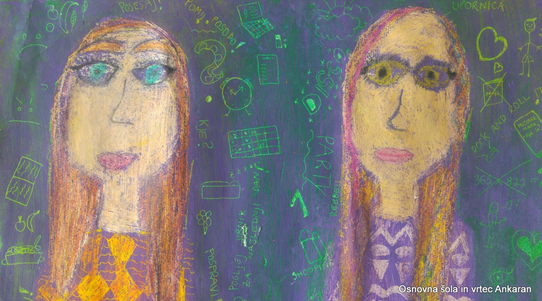 Šola v naravi 9. r (CŠOD ŠKORPIJON, 15. 10. – 17. 10. 2018) Učenci 9. razredov naše šole so se tudi to jesen udeležili Šole v naravi, ki je potekala v CŠOD Škorpijon na Kozjaku.Več dejavnosti je potekalo v bližnjem gozdu, učenci so iskali liste več vrst dreves in jih kasneje uporabili pri razvrščanju organizmov. Skozi pester gozd do avstrijske meje smo se sprehajali večkrat, ob jutranjem teku, popoldanskem sprehodu in nočnem pohodu. Učenci so nabirali les namenjen dejavnosti z naslovom ognji. Sami so prižgali ogenj in zavreli 1 liter vode, kar je bilo pravo tekmovanje. Učitelji smo medtem pripravili in spekli kostanj, ki ga je bilo letos v izobilju.V sosednjo Avstrijo smo se peljali kar s kolesi, pri čemer smo opazovali zanimive starejše hiše.Učenci so spoznali osnove jahanja. Pred pričetkom jahanja so pripravili konje kar je bilo večini novo, a so se dela lotili resno in zavzeto. Vsi so premagali strah in se pogumno podali na konje.Zadnji dan so imeli učenci na voljo dve dejavnosti, jahanje in pohod. Tisti, ki so izbrali pohod so usvojili Žavcarjev vrh in vse vrečke, v katerih so nosili malico, napolnili s kostanjem.Učenje v neformalnem okolju je bilo za učence zanimivo. Prosti čas je bil namenjen druženju, igri, klepetanju, smehu…Tečaj jadranja Učenci 4.a razreda so bili zaradi slabega vremena deležni samo dvodnevnega tečaja jadranja, ki ga je vodil jadralni klub Olimpic iz Izole na Sv. Katarini. Kljub temu so bili nad pridobljenim znanjem zelo zadovoljni.Tečaj veslanja  Petošolci so se  na petdnevnem tečaju veslanja pod okriljem kluba Orka na Sv. Katarini naučili osnovnih veščin veslanja. V okviru pouka v naravi smo izvedli športni in naravoslovni dan ter ure pouka ostalih predmetov, prilagojene delu na terenu. Spoznavali so značilnosti morske obale  s poudarkom na ekološkem osveščanju.Kolesarska izkaznica
Prometni krožek je potekal enkrat tedensko ob ponedeljkih, od septembra do junija, 7. šolsko uro. Realiziranih je bilo 38 ur,  od tega 30 ur za teoretično usposabljanje in 8 ur praktične vožnje. Z učenci smo obdelali vse potrebne vsebine in praktične vaje na poligonu in v vožnji po naselju.
Krožek je obiskovalo 28 učencev 5.a in 5.b razreda.  Izpit je opravilo 14 učencev, ena učenka je izpit opravila že na prejšnji šoli. 13 učencev ni opravilo teoretičnega dela izpita, od tega trije niso želeli opravljati teoretičnega dela izpita.  Praktični del izpita smo opravili v sodelovanju z AMTK  Koper - poligon  in Policijo - vožnja po cestiPreverjanje znanja plavanja 6.a razred št. - učencev 24. Preverjanje izvedlo 21 učencev. Vseh 21 je uspešno opravilo preverjanje.Športno vzgojni kartonLetošnji rezultati meritev gibalnih sposobnosti in telesnih značilnosti so bili tako za učence (XT = 52.2) kot tudi za učenke (XT = 51.0) nadpovprečni (SKUPAJ XT = 51.6).Prehrana učencev POROČILO O ŠOLSKI PREHRANI V ŠOLSKEM LETU 2018/2019Pri pripravi obrokov v šolski kuhinji upoštevamo smernice za prehranjevanje v vzgojno-izobraževalnih zavodih Strokovnega sveta Republike Slovenije za splošno izobraževanje, Zakon o šolski prehrani, Zakon o uveljavljanju pravic iz javnih sredstev in Pravila šolske prehrane. V šolskem letu 2018/2019 je bilo na zajtrk prijavljenih 16 učencev, na malico je bilo naročenih 236 otrok, na kosilo pa 187. Popoldansko malico je prejemalo 71 učencev. Pripravljali smo tudi 15 dietnih obrokov. Ob vsakem obroku so si učenci lahko postregli tudi s sadjem.Jedilniki so pestri, primerni za otroke in mladostnike. Izbor jedi zadosti različnim okusom. Izbrane so letnemu času primerno, živilom, ki so takrat na voljo in  okolju v katerem živimo. Pri pripravi jedilnikov se upošteva tudi želje učencev. Porcije so količinsko primerne..V mesecu novembru (22. 11. 2018) smo imeli sestanek komisije za prehrano.V mesecu juniju smo med učenci izvedli anketo o zadovoljstvu s šolsko prehrano, na katero smo prejeli 148 odgovorov.Iz analize ankete je razvidno, da je prehrana, ki jo nudimo na šoli primerna za učence. Večina otrok je z njo tudi zadovoljna.ANALIZA ANKETNEGA VPRAŠALNIKA O ZADOVOLJSTVU UČENCEV S ŠOLSKO PREHRANOOŠV ANKARAN V ŠOLSKEM LETU 2018/19V mesecu juniju smo anketirali učence od 3.  do 9. razreda. Na anketni vprašalnik je odgovorilo 148 učencev, kar je 61,6 % vseh učencev. To je 62,7 % učencev, ki so bili naročeni na dopoldansko malico in 79 % učencev, ki so bili naročeni na šolsko kosilo. 1. in 2. razreda nismo anketirali, ker še nimajo osvojenih veščin branja in pisanja.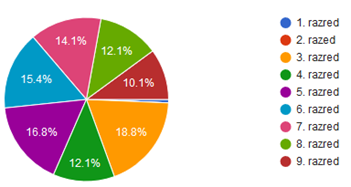 Graf 1: Kateri razred obiskuješ?Na vprašanje: »Ali meniš, da šolska prehrana ustreza načelom zdrave prehrane?« je 75 % učencev odgovorilo, da šolska prehrana ustreza načelom zdrave prehrane.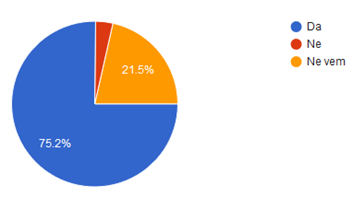 Graf 2: Ali meniš, da šolska prehrana ustreza načelom zdrave prehrane?Anketa je pokazala, da 62, 4 %  (93) vprašanih učencev vsak dan zajtrkuje, četrtina občasno, 14,1 % pa nikoli.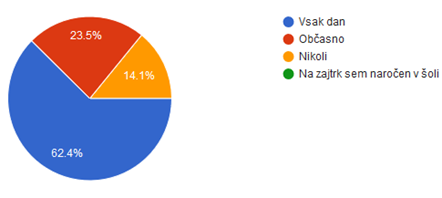 Graf 3: Ali pred odhodom v šolo zajtrkuješ?Na vprašanje »Ali ti je všeč dopoldanska malica?« je četrtina anketiranih odgovorila Večinoma da, polovici je včasih všeč, včasih ne, četrtini učencev pa šolska malica ni všeč.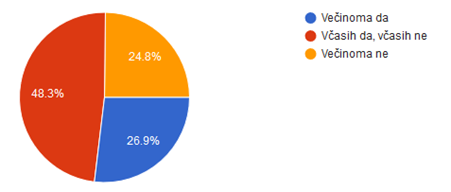 Graf 4: Ali ti je všeč dopoldanska malica?Na vprašanje »Ali za dopoldansko malico vzameš vse jedi, ki so ti ponujene?«  je 12,5 % vprašanih učencev odgovorilo, da vzamejo vse ponujene jedi. Večina (67,4%) včasih, 20,1 % pa nikoli.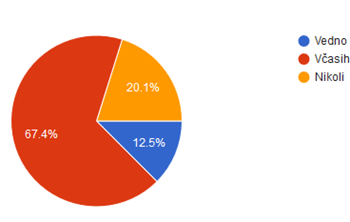 Graf 5: Ali za dopoldansko malico vzameš vse jedi, ki so ti ponujene?Na vprašanje »Katere jedi najraje poješ pri šolski malici?« so učenci našteli: kruh s čokoladno-lešnikovim namazom, rogljiček, hot-dog, ribji namaz in krof. Na vprašanje: Katerih jedi najpogosteje ne poješ pri šolski malici?  pa so najpogosteje odgovorili: zelenjavno-mesnega namaza, mlečnega zdroba in mlečnega riža ter ribjega namaza.Od 148 anketiranih učencev kosilo prejema 77 % (114 otrok).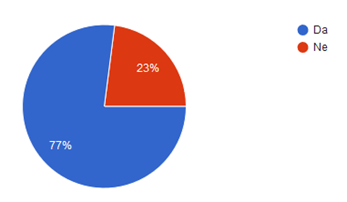 Graf 6: Ali ješ kosilo v šoli?Na vprašanje »Ali ti je šolsko kosilo všeč?« so vprašani učenci odgovorili tako: 52, 6 %  (61) je kosilo včasih všeč, včasih pa ne. 38,8 % (41) učencem je kosilo všeč, 9 % učencem pa kosilo ni všeč.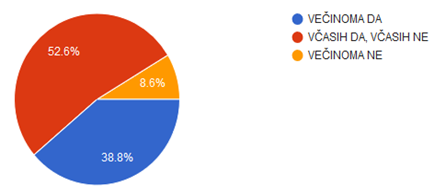 Graf 7: Ali ti je šolsko kosilo všeč?Na vprašanje »Ali za šolsko kosilo vzameš vse jedi, ki so ti ponujene (juha, meso, prikuha, omaka, solata)?« je 72,9% (86) učencev odgovorilo, da včasih vzame vse ponujene jedi, 17 %  (20) vedno, 10,2 % vprašanih učencev pa nikoli.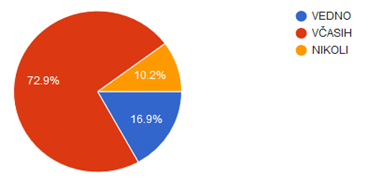 Graf 8: Ali za šolsko kosilo vzameš vse jedi, ki so ti ponujene?Na vprašanje »Kaj najraje poješ pri šolskem kosilu?« so najpogostejši odgovori: testenine, pica, čevapčiči, po dunajsko paniran zrezek in goveja juha.Jedi, ki jih učenci za kosilo najpogosteje ne pojedo pa so: ribe, zelenjavne juhe in mineštre, krompirjeva solata in različne zelenjavne priloge (bučke, grah, korenje).Iz analize ankete je razvidno, da je prehrana, ki jo nudimo na šoli primerna za učence. Večina otrok je z njo tudi zadovoljna.Sistematski zdravniški pregledi učencev Sistematski pregledi so potekali po rednem programu. Udeležili so se jih učenci 1., 2., 3., 4., 5., 6,. 8. in 9. razreda. Vsebine zdravstveno-vzgojnih predavanj Zdravstveno preventivo je tako kot vsako leto, izvajala diplomirana medicinska sestra Tatjana Bočaj.razred                                          tema                                                                  predviden mesec    	predvideno št. ur1.	           ZDRAVE NAVADE                                                                                    nov - dec                             	2- pet pravil  za zdravje , predstavitev z lutko MirkomPRIPRAVE NA CEPLJENJE - z lutko Mirkom                               	  januar - februar                          2 - 3„KDO MI LAHKO DA ZDRAVILO? “ (izkustvena delavnica)                    	   maj - junij                           1 - 2in SREČANJE Z NEZNANCEM2.                        ZDRAV NAČIN ŽIVLJENJA                                                 december - april  ali po dogovoru                    2in ko potrebujemo zdravnika , poklici v zdravstvu  - z Mirkom3.             	OSEBNA HIGIENA                                                             februar, marec, april  ali po dogovoru                2in  preprečujemo nalezljive bolezni - z Mirkom4.                 osebna higiena, RAZLIKE MED SPOLOMA                       	 marec -april   ali po dogovoru                     2in nosečnost , rojstvo5.                (PRED)PUBERTETA, poostrena osebna higiena                              	 dec - jan  	                               2VARNO NA POČITNICE - preprečevanje poškodb in prva pomoč	maj,  junij  - po dogovoru, če  bo  časovno izvedljivo     1 – 2( izvajalki  bosta drugi sodelavki)6.                ODRAŠČAM in zdravo živim (zdrav način življenja - ZNŽ)              marec  - april                                2in osnove sladkorne bolezni in AIDSa7.                POZITIVNA SAMOPODOBA IN STRES                                	 januar - februar                          	2in zasvojenosti; škodljivosti tobaka, alkohola8.               	 MEDSEBOJNI ODNOSI, partnerstvoSPOLNA VZGOJA, načrtovanje družine, kontracepcija,             sept - okt - nov ali po dogovoru                  3samoobramba, učenje samopregledovanja mod in dojk- poudarek na preventivi pred rakom in pogovor o njem9.       		 SKRBIM ZASE IN ZA SVOJE ZDRAVJE                                                      sept - okt - nov  	                  2s poudarkom na samostojnosti, odločanju, medsebojnih odnosih             	ali po dogovorupravilna uporaba zdravililegalne droge, AIDS - anketa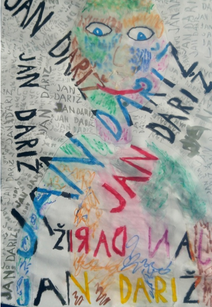 Vsebine zobozdravstvenih predavanj Diplomirana medicinska sestra Katja Golob in srednja medicinska sestra Tatjana Srebernič sta učencem predstavili Tehniko čiščenja zob, predavanje o zdravih zobeh in izvajali zobozdravstveno preventivo.ProjektiZdrava šola Je bila tudi v letošnjem šolskem letu usmerjena k promociji zdravja, predvsem zdrave prehrane in gibanja ter skrbi za zdravje učencev in zaposlenih.V mesecu septembru smo izvedli Dan zdrave šole, kjer so se učenci udeležili različnih delavnic (kulinarične, plesne, ribištvo, preurejanja miz, talne igre), šestošolci so v sodelovanju s ŠD Ankaran očistili slani travnik, pri čemer jim je pomagal evropski poslanec Igor Šoltes. Mlajši učenci so izdelovali eko izdelke in bili aktivno udeleženi pri predstavitvi športnih klubov.Še vedno navajamo učencev na pitje vode, pitniki na hodnikih in pitje med poukom. Poleg tega imajo učenci imajo možnost vsaj enega aktivnega odmora na svežem zraku in vsak dan vsaj pri eni uri razgibajo svoje telo (minute za zdravje). V jesenskem času so učenci pridno pobirali oljke iz katerega smo pridelali oljčno olje, ki ga uporabijo pri pouku gospodinjstva. Spomladi pa so učenci sodelovali pri ureditvi zeliščnega vrta, katerega namen je spoznavanje različnih vrst zelišč in njihova uporaba (čaj, začimbe, mazila…). Učiteljica predmetne stopnje je izvedla tudi merjenje medvrstniškega nasilja od 6. do 9. razreda, pri čemer je ugotovila, da je tega več kot smo pričakovali. Z aktivnostjo bo nadaljevala tudi v prihodnjem šolskem letu, saj si želimo situacijo izboljšati.Želimo si več pouka na prostem, letos nam je ponagajalo vreme.Shema šolskega sadja Šolska shema  je ukrep skupne kmetijske politike EU v sektorju sadja in zelenjave ter mleka in mlečnih izdelkov. Namen tega ukrepa je ustaviti trend zmanjševanja porabe sadja in zelenjave ter mleka in mlečnih izdelkov in hkrati omejiti naraščanje pojava prekomerne telesne teže in debelosti pri otrocih.Evropska komisija je po obsežni študiji ugotovila, da je Šolska shema eden od ukrepov, ki bi lahko dolgoročno pripomogel k izboljšanju trenutnega stanja. V ta namen je Evropska unija državam članicam namenila določeno finančno pomoč za brezplačno razdeljevanje sadja in zelenjave ter mleka in mlečnih izdelkov učencem. Pri tem je dala velik poudarek pomembnosti vključevanja spremljajočih izobraževalnih in promocijskih aktivnosti.V tem šolskem letu smo 34 - krat v dopoldanskem času učencem ponudili sadje ali zelenjavo. Od tega je bilo 15 razdelitev ekološkega sadja in zelenjave. Razdelitev je potekala enkrat tedensko (ob sredah).Poleg razdelitev so potekale izobraževalne in promocijske dejavnosti:-          razstava in degustacija različnih vrst sadja (predvsem tropskega),-          obisk domačega kmetovalca-          obisk bratov čebelarjev-     organiziran naravoslovni dan v 6. razredu : Predelava domačega sadja in zelenjave.Vzgoja mladega bralca V tem šolskem letu smo začeli s projektom: “Vzgajanje mladega bralca” z namenom učencem privzgojiti zavedanje, da je znanje vrednota. Želimo, da spoznajo, da so porazi priložnosti za pridobivanje znanja in novih dosežkov in, da je pri tem učenje z branjem različnih čtiv bistvenega pomena. Želimo, da bi naši učenci (tudi bodoči) usvojili veščino poslušanja, da bi postajali empatične osebnosti, vešči bralci in odlični timski sodelavci. Vse naštete veščine in sposobnosti omogočajo najstniku razvoj v samostojno in odgovorno osebnost, ki je ne bo strah podjetno razmišljati in bo sposobna vključiti se v hitro spreminjajočo se družbo. Da bodo učenci Osnovne šole in vrtca Ankaran zapustili našo ustanovo z optimalnimi pogoji za razvoj lastnih potencialov, smo letos izvedli dve delavnici za starše učencev  1. razreda in predšolskih otrok z namenom ozavestiti jih o pomenu zgodnjega in rednega branja. Otroci v predšolski skupini in učenci prvega razreda so poleg branja za BZ brali tudi izbrano gradivo “iz nahrbtnika”. Učiteljice mentorice ugotavljajo, da je bila odločitev dobra in bomo s tem nadaljevali, saj so učenci in starši brali ponujeno gradivo.Trajnostni način življenja Z vzgojo in izobraževanjem za trajnostni razvoj smo učence navajali na varovanje narave in okolja, na spoštljiv in odgovoren odnos človeka do narave ter odnose med ljudmi. Učence in učenke smo vzgajali in usposabljali za dejavno in tvorno reševanje sedanjih in prihodnjih okoljskih, družbenih in gospodarskih vprašanj. Učitelji so  v svoje vzgojno-izobraževalno delo uvajali dejavnosti s katerimi so pri učencih krepili obisk in gibanje v naravi, strpnost do drugačnih in medsebojno pomoč ter ozaveščali o pomenu varčevanja z naravnimi viri (odnos do hrane, zmanjšana uporaba papirja, varčevanje z elektriko in vodo).Spoznavamo slovenske naravne parke Učenci 5.a razreda so sodelovali v spoznavanju  naravnih parkov Slovenije. Skupnost naravnih parkov Slovenije je pripravila  zanimivo in poučno spoznavanje štirinajstih zavarovanih območij narave. Aktivnost je potekala od oktobra 2018 do aprila 2019. Letošnje naloge so bile  tematsko obarvane, saj so učenci skoznje spoznavali vodni krog parkov. S sodelovanjem in pravilnimi rešitvami so si pridobili naziv Mladi parkoslovec.Rastem s knjigo Tudi v letošnjem šolskem letu so učenci 7. razreda sodelovali v projektu Rastem s knjigo. Namen tega projekta je spodbuditi učence k branju pisnih gradiv in povečati motivacijo za branje knjig. Glavni cilji so seznaniti učence s pomenom projekta Rastem s knjigo, seznaniti se z organizacijo splošne knjižnice in  spoznati dejavnosti, ki jih knjižnica nudi svojim uporabnikom, bolj podrobno oddelek za  mlade bralce, seznaniti se z elektronskim katalogom knjig in osnovnim iskanjem v sistemu COBISS.Letos smo ta kulturni dan izvedli v sodelovanju s knjižnico v Ankaranu. Učenci bodo predhodno razdeljeni v dve skupini (12 in 13 učencev). Prva skupina se je v spremstvu učiteljice odpravila v knjižnico v Ankaranu (bivši vrtec). Dve šolski uri so v knjižnici spoznavali namen projekta Rastem s knjigo, predstavitev izbrane knjige in njene avtorice ter različne dejavnosti, ki jih nudi knjižnica v Ankaranu. Medtem se  je druga skupina udeležila dejavnosti v šolski knjižnici v spremstvu šolske knjižničarke. Po glavnem odmoru sta se skupini zamenjali. Po zaključenem dnevu so učenci dobili v dar izbrano knjigo ”Avtobus ob treh” avtorice Nataša Konc Lorenzutti Peš bus Tudi v letošnjem šolskem letu smo želeli nadaljevati s spodbujanjem aktivnega prihoda v šolo v okviru projekta Pešbus, vendar zaradi majhnega števila prijavljenih učencev le-tega nismo izvajali.Šolski eko vrt V tem šolskem letu smo na našem travniku ponovno oživeli eko vrt. Najprej smo uredili gredice, nato pa posadili različna zelišča, tri vrste mete (poprovo, maroško, švicarsko), limonsko travo, meliso, baziliko, rožmarin, sivko, lovor, ribez in kapre. vsaka rastlina je označena s tablico in gredico krasijo pisano pobarvani rečni kamni. Zelišča smo nato posušili in v zimskih dneh kuhali čaj iz različnih met, melise in limonske trave ter začimbe uporabili pri kuhi. V pomladnih mesecih smo uredili še cvetlični vrt (gosenica), ki krasi naš travnik, in na opuščeni gredici posadili tudi sončnice.Razvijanje podjetnosti - 8. razredZ namenom  razvijanja inovativnosti, podjetnosti in ustvarjalnega mišljenja smo učence 8. razreda vključili v projekt “Mladim se dogaja”, ki smo ga načrtovali in izvedli s sodelavci SEŠ iz Kopra. Učenci so v okviru projekta obiskali SEŠ, na šoli smo izvedli Podjetniški dan, dve ekipi sta sodelovali na tekmovanju POPRI, pri katerem je ena dosegla bronasto priznanje na državni ravni. Učenci so skozi ta program kreativno razmišljali, spoznavali nove metode in vire pridobivanja idej, spoznali model Canvas in razvili svojo podjetniško idejo ter jo predstavili. Z aktivnim sodelovanjem so si pridobili kompetence na področju iskanja novih poslovnih idej, oblikovanja poslovnih modelov, izdelave prototipov, predstavitev poslovneih modelov (“pičev”) in dela v timu.Šolska mediacija- nova kultura odnosov Na šoli je z delovanjem pričela  interesna dejavnost Šolska mediacija za učence druge in tretje triade z namenom, da bi učence s pomočjo tehnik mediacije naučili  sporazumnega reševanja konfliktov, izboljšanje medsebojnega sodelovanja in sprejemanja odgovornosti za svoje odločitve.  Tako smo ozaveščali učence na pomen družbenih vrednot iz Razvojnega načrta šole kot so: spoštovanje, poštenost, sožitje in mirno sobivanje vseh sodelujočih v šolskem prostoru.Mednarodno sodelovanje V letošnjem šolskem letu so učenci 1. triletja navezali stike z učenci Državne večstopenjske šole »Follina e Tarzo«. Tekom šolskega leta so si učenci dopisovali in se drug drugemu predstavili z besedo in risbo.V mesecu maju pa je skupina učencev 1. triletja učence v Italiji tudi obiskala. Preko besede, igre, pesmi, slikanja, kiparjenja in zgodovinskih znamenitosti so učenci spoznavali naravne in kulturne znamenitosti in uporabljali italijanščino za komunikacijo z vrstniki iz Italije.Zaradi obnove italijanske šole nas vrstniki iz Italije niso obiskali kot je bilo načrtovano. Zato obisk učencev iz Državne večstopenjske šole »Follina e Tarzo«, načrtujemo v mesecu oktobru v naslednjem šolskem letu.Pričakovani rezultati mednarodnega sodelovanja so bili kljub odlogu obiska italijanskih učencev v Ankaranu doseženi. Še posebej pa bi izpostavila, da smo pri učencih opazili dvig motivacije za učenje italijanščine.Nives KrajnikIzmenjava učencevGlede na pozitiven odziv staršev  in prijetno izkušnjo učencev, ki so se udeležili izmenjave v preteklem šolskem letu, smo v aprilu organizirali že drugo izmenjavo za naše petošolce. Osnovna  šola in Osnovna šola Ankaran.Dvodnevna izmenjava je potekala 9. in 10. aprila 2019, ko so  štirje  petošolci iz Ankarana in štirje petošolci podružnične šole Pier Paolo Vergerio il Vecchio iz Hrvatinov zamenjali šolske klopi. Na ta način smo našim vedoželjnim učencem omogočili, da materni jezik vrstnikov, ki obiskujejo šolo z italijanskim učnim jezikom, spoznavajo tudi tako, da se jim pridružijo pri pouku in sklepajo nova prijateljstva na šolskih hodnikih in igrišču.Projekt smo izpeljali ob pomoči  Italijanske skupnosti iz Ankarana.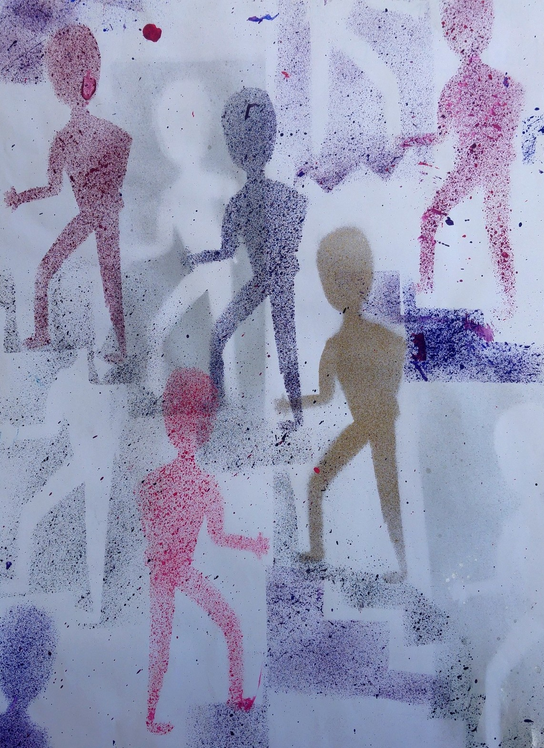 XIII. POROČILO O UKREPIH ZA ZAGOTAVLJANJE  VARNOSTI UČENCEVZ dejavnostmi in akcijami, ki smo jih izvedli, spodbujamo h kvalitetnejšemu izvajanju prometne vzgoje, varnejšemu cestno prometnemu okolju učencev in sodelovanju staršev pri vzgojnih prizadevanjih za večjo varnost otrok v cestnem prometu ter varnost v šoli. Aktivnosti uspešno izvajamo v sodelovanju s Policijsko postajo Koper.Pri organizaciji posebnih dni poskrbimo za spremljanje učencev po pravilniku o normativih in z organizacijo dežurstev.Prihod in varna pot v šoloKot vsako leto doslej, smo tudi letos posebno skrb namenili varni poti v šolo in domov.  Načrt varne poti je objavljen na vidnem mestu v večnamenskem prostoru v šoli. Učiteljice so seznanile učence o varni poti v šolo in iz nje na oddelčnih urah.Prvi teden pouka je potekala akcija policije in Sveta za preventivo in promet za varno pot v šolo. Policisti so prvošolcem predavali o pešcu v prometu. Za varno pot v šolo so skrbeli tudi učenci sami.Urejanje okolice šoleV letošnjem šolskem letu smo sproti, kolikor je bilo možnosti urejali šolsko okolico. DežurstvaNa šoli smo organizirali različne oblike dežurstev, ki so potekale pred poukom, med odmori in po pouku. Dežurstvo pred poukom pri vhodu in v garderobi so opravljali dežurni  učitelji, v času od  7.45 do 8.15. Prav tako so učitelji dežurali med malico v učilnicah in v jedilnici. Dežurstvo je potekalo tudi po končanem pouku (po 5., 6. in 7. uri pouka).XIV. POROČILO O SODELOVANJU STARŠEV S ŠOLOOblike sodelovanjaPogovorne ure V letošnjem šolskem letu so učitelji vseh treh triad ponujali pogovorne ure za starše tako v dopoldanskem času - 1x mesečno, kot tudi v popoldanskem času.  Pogovorne ure so potekale vsak mesec popoldan, razen v mesecu septembru, februarju in juniju, ko  ni pogovornih ur. Spodnja tabela prikazuje obisk staršev na posameznih pogovornih urah po oddelkih v odstotkih. Roditeljski sestanki V letošnjem šolskem letu so bili v vsakem oddelku vsaj trije roditeljski sestanki. Spodnja tabela prikazuje zastopanost staršev na posameznih roditeljskih sestankih po oddelkih v odstotkih.Sodelovanje v organih šoleSvet staršev (Ana Poljak)Poročilo Sveta staršev OŠVA v šolskem letu 2018/2019Svet zavoda (Mirko Zorman)XV. POROČILO O SODELOVANJU ŠOLE Z ZUNANJIM OKOLJEMSociala in zdravstvoTudi v letošnjem šolskem letu je šola tako v rednem programu, kot v izrednih primerih sodelovala z zunanjimi institucijami. Nekaj staršev smo, v  iskanju  poti iz osebnih stisk in težav, napotili na Svetovalni center za otroke, mladostnike in starše. V dnevni center Petka je bilo vključenih 10 učencev naše šole. Prav tako so v sodelovanju z Dnevnim centrom Petka, zunanje strokovne prostovoljke izvajale Mladinske delavnice  z učenci 8. razreda.   Diplomirana medicinska sestra Tatjana Bočaj že vrsto let izvaja preventivni zdravstveni  program od 1. do 9. razreda. XVI. POROČILO O PROSTORSKIH POGOJIH IN OPREMLJENOSTIŠolska zgradba in opremaPo načrtu smo izpeljali tekoče vzdrževanje.Učna sredstva in pripomočkiV vseh učilnicah imamo ustrezno tehnično opremo. Obstoječe računalnike menjamo z novimi. Prijavili smo se na razpis za pridobitev sredstev iz evropskih socialnih skladov za nabavo nove IKT opreme, saj so računalniki v naši računalniški učilnici že dotrajani.Iz ministrskih finančnih sredstev in sredstev Občine Ankaran smo nabavili učila in učne pripomočke, športne artikle ter knjige.Poročilo o realizaciji letnega delovnega načrta 2018/2019 je bilo obravnavanona konferenci učiteljskega zbora OŠV Ankaran, na svetu staršev, in sprejeto na seji sveta zavoda,Ankaran, štev. del.:Ravnateljica:                                                                                      Predsednik sveta zavoda: Željka Ličan Adamčič                                 Žig                                                Mirko Zorman     Priloga 11. PREDSTAVITEV ŠOLE  V letu 2018/19 smo imeli na šoli 236 učencev v 12 oddelkih. Kolektiv z 34 strokovnimi delavci in 10 drugimi delavci si prizadeva, da bi delali v prijaznem vzdušju in da bi bili pri delu čim bolj uspešni.Svoje delo usmerjamo v kvaliteten in sodoben pouk ter ga dopolnjujemo z raznimi dejavnostmi in projekti, da postaja pouk življenjski. Gradimo  kakovostne odnose in sodelovanje med sodelavci šole, učenci in starši. Učence vzgajamo  v samostojne, odgovorne in strpne osebnosti, ki znajo živeti z drugimi ljudmi ter si pridobivati kvalitetno znanje. Poučevanje nadgrajujemo  z različnimi oblikami diferenciacije, medpredmetnim sodelovanjem, dejavnostmi za dvig bralne pismenosti, z učenjem bralnih učnih strategij in dvigom motivacije za branje, uvajanjem  gibanja med pouk. Posebno pozornost namenjamo tudi skrbi za zdravje, telesni in duševni razvoj otrok ter razumevanju soodvisnosti procesov v okolju, sprejemanju odgovornosti za naravno okolje, varovanju narave in varčevanju z naravnimi viri.2. NAČRTOVANJE, IZVEDBA IN SPREMLJANJE DOSEGANJA ZASTAVLJENIH CILJEV IZBOLJŠAV2.1. Predstavitev področja kakovosti in prednostnih ciljev Naša prednostna cilja izboljšav, ki smo ju v kolektivu izbrali na začetku šolskega leta sta:Krepiti medosebne veščine učencev (komuniciranje in sodelovanje).Razvijati spoštovanje, strpnost in druge občečloveške vrednote pri učencih.Cilja sta  procesna, uresničujeta se dalj časa.2.2.1. NačrtovanjeUčenci 1., 2. in 3. razreda so si zadali, za dosego omenjenih ciljev, vsakodnevno spremljati  razredna in šolska pravila. Dejavnosti, s katerimi so izboljševali komunikacijo in sodelovanje  ter spoštovanje in strpnost so bile:skupinsko delo vsaj 1x tedensko,socialne igre,učenje skozi igro,medpredmetne ure s starejšimi učenci (vertikalna povezava učenec-učenec),8 krogov odličnosti,v 2. in 3. razredu tudi delavnice Ko zmaga jeza.Učenci 4. in 5. razredov so cilje želeli doseči z:socialnimi igrami v okviru 8 krogov odličnosti v sklopu tehničnega dne in razrednih ur,delavnicami na temo prostovoljstvo v okviru Rdečega križa in v sodelovanju z zunanjimi izvajalci,izdelovanje novoletnih okraskov iz naravnih materialov.Učenci 6. razreda so predlagali sledeče aktivnosti:pisanje dobrih, lepih misli, ki poudarjajo prijateljstvo, strpnost, spoštovanje, pozitivno usmerjene misli, ti zapisi bi bili izobešeni po šolskih hodnikihUčenci 7. razreda so si zadali:skrb za učni uspeh sošolcev,ničelno toleranco do verbalnega nasilja.Učenci 8. razreda so si za cilj zastavili:medsebojno pomoč pri učenju,upoštevanje mnenje drugega.Učenci 9. razreda so si izbrali cilj:zvišati nivo medsebojnega komuniciranja in spoštovanja s poudarkom na medsebojni učni pomoči v oddelčni skupnosti, nudenje učne pomoči mlajšim učencem šole.2.2.2. IzvedbaUčenci 7. razreda so svoje zadane cilje delno dosegli. V 90 % so lepo pozdravljali, vsak dan so bili spodobno oblečeni, nosili so šolske copate. V jedilnici so se obnašali odgovorno in spoštljivo. V času pospešenega pridobivanja ocen so bili drug do drugega bolj nestrpni in osorni, so si pa tudi znali pomagati.Učenci 2. razreda so na podlagi dejavnosti 8 krogov odličnosti, kjer so imeli cilj da odgovorijo na problem nad črto in ne iščejo izgovorov dosegli sledeče: V mesecu septembru so učenci v 10 % primerov odgovorili na problem nad črto. V mesecu marcu so učenci v 60 % do 70 % primerov odgovorili na problem nad črto (niso iskali izgovorov, povedali so resnico). Rezultat zadanega cilja je 50 % - 60 % napredek.Učni sprehod:Z namenom učenja drug od drugega smo tri članice tima izvedle kolegialne hospitacije v obliki učnega sprehoda. Obiskale smo devet oddelkov. Opazovale smo interakcijo  med učenci in učiteljem s poudarkom na spoštljivi komunikaciji in strpnosti drug do drugega. Samo v 2. a oddelku smo opazile večji delež nestrpnosti med učenci, učenci ne poslušajo drug drugega, več je bilo opaziti nespoštljive komunikacije med učenci samimi.V ostalih oddelkih je pouk potekal sproščeno, komunikacija med učiteljem in učenci je bila spoštljiva. Med učenci ni bilo zaznati nestrpnosti ali verbalnega nasilja.V šolskem letu 2018/19 smo članice tima za samoevalvacijo :  Izvedle delavnico, kjer smo s celotnim kolektivom določili oba skupna cilja.Izdelale predlog akcijskega načrta izboljšav in ga predstavile kolektivu, upoštevale smo tudi predloge kolektiva.Med sodelavci izpeljale strokovno razpravo o tem, kdaj učenci izkazujejo spoštljivost in občečloveške vrednote.Ob koncu prvega ocenjevalnega obdobja izvedle anketo med učenci in učitelji o medsebojni komunikaciji.Izvedle učni sprehod v vseh oddelkih na šoli.2.2.3. SpremljanjeOb koncu prve ocenjevalne konference smo članice tima za samoevalvacijo izvedle anketo med zaposlenimi. Sodelovalo je 23 učiteljev. Večina zaposlenih se je strinjala ali zelo strinjala s trditvijo, da se zaposleni med seboj spoštujemo, so pa med nami še trije takšni učitelji, ki se s tem le delno strinjajo. Pri delu z učenci se 65 % sodelujočih učiteljev zelo dobro počuti, 35 % pa dobro počuti. Večina se tudi zelo strinja s trditvijo, da jim sodelavci pomagajo. 48 % učiteljev se zelo strinja s trditvijo, da na naši šoli medsebojno dobro sodelujemo in si pomagamo, saj ne misli vsak le nase, 70 % pa jih ve, na koga se lahko obrnejo po pomoč. Prav tako pa sta dva učitelja, ki se tem le delno strinjata in en, ki se sploh ne strinja. Morda se vsi trije v kolektivu ne počutijo sprejete. S trditvijo, da dobro sodelujejo s starši učencev se strinja 48 % učiteljev, več kot polovica pa jih meni, da je sodelovanje kvečjemu dobro, ne pa zelo dobro. Večina jih tudi meni, da je komunikacija med sodelavci spoštljiva, pri čemer trije učitelji niso tega mnenja.Učenci od 4. do 9. razreda so izpolnjevali anketo ob koncu prvega ocenjevalnega obdobja, anketo so izpolnili vsi učenci omenjenih razredov. Zanimalo nas je ali je mnenje deklic in dečkov v istem oddelku podobno ali različno. Podali so svoja mnenja na naslednje trditve:V šoli mi je všeč, da so učitelji dostopni in mi pomagajo, če imam težave.Menim, da naša šola skrbi za dobro komunikacijo in spoštljivost med učenci, starši in učitelji.Dobro se razumem s sošolci v razredu.Menim, da smo vsi učenci šole obravnavani pravično in spoštljivo.V šoli mi je všeč, da učitelji upoštevajo moje mnenje in zamisli.Všeč mi je, da se vsi učenci šole spoštujemo med seboj.Ko potrebujem zapiske, mi jih sošolci brez težav pošljejo.V 4. a je razlika med dečki in deklicami najbolj očitna. Večina deklic se je z vsemi sedmimi izjavami zelo strnjala. Dečki so bili v tem razredu z medsebojno komunikacijo in spoštljivostjo bistveno manj zadovoljni. Predvsem je zaskrbljujoče dejstvo, da se 3 učenci sploh ne razumejo s sošolci v razredu, le 4 učenci pa se dobro razumejo s svojimi sošolci. Pri dečkih je problem posojanje zapiskov.V 5. a je najbolj izstopajoča izjava pri dekletih, njihovo medsebojno spoštovanje. Večina deklet se z izjavo, da se učenci šole spoštujemo med seboj, le delno strinja, dve dekleti, pa se sploh ne strinjata. Dečki so v tem oddelku bistveno bolj zadovoljni pri vseh sedmih izjavah.V 5. b smo zaznali, da je mnenje obeh spolov zelo podobno, tudi v tem oddelku se večina le delno strinja s trditvijo, da se učenci med seboj spoštujejo. Nekaj je takih, ki imajo težave, ko je potrebno dobiti zapiske.V 6. a je najbolj razveseljivo, da se tako dečki kot deklice dobro razumejo s sošolci v razredu. Več kot polovica dečkov pa se le delno strinja, da naša šola skrbi za dobro komunikacijo med učenci, starši in učitelji. Kar 6 pa je v oddelku takšni, ki imajo težave z zapiski, ko jih potrebujejo.V 7. a se večina dečkov zelo dobro razume s sošolci v razredu, pri deklicah pa to ne velja. Prav tako je bistveno več dečkov mnenja, da so obravnavani pravično in spoštljivo ter se med seboj posoja zapiske. To pa ne velja za deklice. 8. a je oddelek v katerem je največ težav s posojanjem zapiskov, težava je glede na rezultate ankete večja pri deklicah. Zanimivo pa je, da se v tem oddelku sicer dobro ali zelo dobro razumejo s sošolci tako deklice kot dečki.V 9. a se je večina deklic strinjala z vsemi  sedmimi izjavami, pri dečkih pa so bila mnenja precej razpršena. Kar 3 dečki se izjavo , da se učenci šole spoštujejo med seboj sploh ne strinjajo. Prav tako se 4 dečki le delno strinjajo, da so obravnavani pravično in spoštljivo.Ankete ob koncu šolskega leta nismo ponovili, je pa tim za samoevalvacijo predlagal, da jo ponovimo v začetku oktobra. 3. REZULTATI4. USMERITVEV procesu samoevalvacije smo ugotovili, da je zelo pomembno poenoteno delovanje vseh zaposlenih. Oddelki so si izbrali realne in dosegljive cilje, ki so jih skozi celotno šolsko leto večinoma realizirali. Pri razrednikih je bilo skozi različne razgovore to tudi razbrati, večina pa teh ugotovitev ni zapisala oziroma o njih poročala.Opažamo, da velik problem od 4. razreda dalje predstavlja neopravljanje domačih obveznosti vezanih na šolo (domače naloge, prinašanje pripomočkov, delovnih zvezkov…). Temu problemu želimo nameniti v prihodnjem šolskem letu več pozornosti, pri čemer bo dosledno, sistematično spremljanje vseh učiteljev ključnega pomena. UČITELJIRAZRED, PREDMET POUČEVANJAMojca Sardoč1. a SLJ, MAT, SPO, GUM, LUM, ŠPO, DDPMojca Srpčič1. b SLJ, MAT, SPO, GUM, LUM, ŠPO, DDPNives Krajnik2. a SLJ, MAT, SPO, GUM, LUM, ŠPO, DDPNika Stipančič3. a SLJ, MAT, SPO, GUM, LUM, ŠPO, DDPAnita Saksida/Edita Logar3. b SLJ, MAT, SPO, GUM, LUM, DDPMirjam Valentič1. a, 1. b, 2. a, 3. a, 3. b ITDNataša Jerman1. a NIP TJA, 1. b NIP TJA, 2. a, 3. a, 3. b TJAPeter Mićović3. a, b ŠPO dečkiDušanka KozlovičDruga učiteljica v 1. razreduUČITELJIRAZRED, PREDMET POUČEVANJAElda Radovac4. a SLJ, MAT, NIT, DRU, LUM, DDPRenata Jenko5. a SLJ, MAT, NIT, DRU, LUM, GOS, DDPEliza Štromajer5. b SLJ, MAT, NIT, LUM, GUM, GOS, ŠPO, DDPMirjam Valentič4. a ITDAndreja Božič6. a NAR, GOSVasja Nanut6. a LUMNataša Jerman4. a TJASmiljana Švara5. b ITDLiliane Strmčnik5. a, 5. b TJA 5. a, 5. b TJA MUSPeter Mićovič4. a ŠPO5. a ŠPO 6. a ŠPO dečki4. a, 5. a, b, 6. a NŠPMatej Babič/Romina Umer6. a ŠPO dekliceNada Đukić6. a SLJ, SLJ MUS, DDPMarjetka Gal - Babič5. a TJA MUS, 5. b TJA MUS 6. a TJA, SLJ MUSJožica Kalšek Malec6. a TJA MUS, DDPMartina Petrovčič6. a MUS MATDarko Planinšek6. a MAT, 6. a MUS MAT, DDPVerica Peterle Grahonja5. b DRU, 6. a GEO, 6. a ZGO, UOSErvin Pregelj6. a TIT4. a, 5. a, 5. b,  6. a  NIPVasja Nanut6. a  LUMAleksandra Vatovec Zonta5. a ITD, 6. a ITDIgor Smolnik4. a, 5. a, 6. a GUMUČITELJIRAZRED, PREDMET POUČEVANJANada Đukić7. a  SLJ, SLJ MUS, DDP8. a  SLJ, DDP9. a  SLJ, DDPMarjetka Gal - Babič7. a  SLJ MUS, TJA MUS8. a  SLJ, TJA9. a  SLJ, TJAErvin Pregelj7. a  TIT8. a  TIT, RVTJožica Kalšek Malec7. a TJA, TJA MUS, DDP8. a TJA, DDP9. a TJA, DDPDarko Planinšek7. a MAT, MAT MUS, DDP8. a MAT, FIZ, DDP9. a MAT, DDPAndreja Božič7. a NAR, SPH8. a SPH9. a NPHNeda Kranjec8. a BIO9. a BIOVasja Nanut7. a LUM8. a LUM9. a LUMVerica Peterle Grahonja7. a GEO, ZGO, DKE8. a GEO, ZGO, DKE9. a GEO, ZGO, ISPTea Lipičar8. a KEM9. a KEMMartina Petrovčič7. a MAT, MAT MUS8. a MAT9. a MAT, FIZ, DDPPeter Mićović7. a ŠPO dečki, ŠZZ8. a ŠPO dečki9. a ŠPO dečki, ŠZSMatej Babič/Romina Umer7. a ŠPO deklice 8. a ŠPO deklice, IŠO 9. a ŠPO dekliceAnja Zalar7. a ŠI 18. a ŠI 2Aleksandra Vatovec Zonta7. a ITD8. a ITD 9. a ITDIgor Smolnik7. a, 8. a, 9. a GUMUČITELJIRAZRED, PREDMET POUČEVANJATetyana HorbunovaJV 1. in 2. razredUČITELJIRAZRED, PREDMET POUČEVANJADarko Planinšek, Katja MatahlijaVV  3. a, 3. b, 4. a, 5. a, 5. b, 6. a, 7. a, 8. a, 9. aUČITELJIRAZRED, PREDMET POUČEVANJAAnja Zalar/Zala MikličOPB 1Smiljana ŠvaraOPB 2Mojca SardočOPB 1Mojca SrpčičOPB 1Dušanka KozlovičOPB 3Tetyana HorbunovaOPB 4,5Elda RadovacOPB 3Eliza ŠtromajerOPB 3Katja MatahlijaOPB 3ObdobjeObisk članovIzposoja gradiva2017/2018203922332018/2019221222821. aOddelek je vodljiv, delaven in motiviran za delo. Odnosi v oddelku so dobri, radi si pomagajo in uspešni so pri sodelovalnem delu. Vsi so opravili Bralno značko. Sedem učencev je sodelovalo pri Cankarjevem tekmovanju Mehurčki in 10 na Mednarodnem matematičnem kenguruju. Starši so  redno obiskovali pogovorne ure in roditeljske sestanke. V prihodnje je potrebno nadaljevati s sodelovanjem s starši ter negovati pozitivne odnose v oddelku.1. bOddelek je lepo vodljiv, zelo motiviran za delo, vedoželjen in ravno prav živahen. Vsi dosegajo standarde znanja in napredujejo v naslednji razred. Nekaj učencev ima težave z izgovorjavo. Učenci lepo delajo v skupinah in si med seboj pomagajo. Vsi so opravili Bralno značko. Starši so sodelovali in poštovali dogovore. Ena učenka z naslednjim šolskim letom zapušča oddelek zaradi selitve. 2. aUčenci v oddelku so težje vodljivi, zato je tekom šolskega leta v oddelčnem učiteljskem zboru  potekalo iskanje rešitev za izboljšanje medsebojnih odnosov med učenci in odnosa do dela. Predlagan in izveden je bil  sklop delavnic » Ko zmaga jeza«.  Mnogi starši se pogovornih ur in roditeljskih sestankov niso udeleževali, zato smo iskali rešitve, kako jih pritegniti k sodelovanju. Sprejeli smo tudi pobudo staršev, ki so želeli, da učenci pogoste kršitve pravil tudi zapišejo.Ob koncu šolskega leta je bil pri učencih opazen napredek pri upoštevanju pravil v razredu ter obnašanju. 3. aUčenci v oddelku so živahni in radovedni, vendar so lepo vodljivi in motivirani za delo. Učenci si med seboj radi pomagajo, odnosi v oddelku so dobri. Na začetku šolskega leta je v oddelek prišla deklica s tujine, ki je bila lepo sprejeta s strani učencev, vsi so ji bili pripravljeni pomagati pri vključevanju v novo okolje. Dva dečka v oddelku imata odločbo ter prilagojen program in imata učne težave na področju slovenščine in matematike. Oddelek zapušča zaradi selitve ena deklica, ki ima hude učne težave in zaznati je tudi čustveno stisko. V oddelku je 13 učencev opravilo bralno značko. Na Cankarjevem tekmovanju Mehurčki so sodelovali štirje učenci, pet učencev je prejelo priznanje na Mednarodnem matematičnem kenguruju. Pogovornih ur in roditeljskih sestankov so se starši redno udeleževali.  3. bV oddelku je 17 učencev, 1 učenec se izobražuje na domu. Uspeh pri učencih je 100 %. Bralno značko je opravilo 13 učencev, 10 učencev je dobilo pohvalo za odličnost. Učenci so zelo dinamični, radovedni, vendar brez učnih navad. Delavnice o čustvih je izvajala Rozana Bažec, ki je z oddelkom zadovoljna. Oddelek je na tem področju napredoval, zato z delavnicami ne bo potrebno nadaljevati. Učenci so vodljivi, nekaj težav je z disiplino. Proti koncu šolskega leta so začeli popuščati in hoditi v šolo brez učnih pripomočkov in domačih nalog. Z novim šolskim letom sta se v oddelek vpisala dva učenca. Oba sta se lepo vključila v razred.Učencem je nudena tudi medgeneracijska pomoč, ki se jo z veseljem udeležuje 5 učencev.Razred je prijeten, razigran in med seboj povezan. 4. aUčenci so učno in disciplinsko zahtevni. Napredujejo vsi, vendar imajo trije učenci učne težave pri matematiki in slovenščini. Polovica učencev je prejela pohvalo za odličnost in opravljeno bralno značko, štirje na matematičnem tekmovanju in en učenec na Cankarjevem tekmovanju. Učenci so med poukom pogosto nemirni in imajo zelo kratkoročno koncentracijo. Potrebujejo veliko motivacije, različne oblike dela ter učiteljevo doslednost. Pogosto so prihajali k pouku brez naloge in učnih pripomočkov. Na to temo je bil sklican izredni roditeljski sestanek. Starši so premalo vplivali na razvoj delovnih navad, kar pa tem učencem najbolj primanjkuje. Tudi obisk staršev na pogovornih urah je bil skromen. Skupina dečkov je pogosto verbalno in fizično nasilna, čemur smo posvetili največ razrednih ur. 5. aV letošnjem šolskem letu so bili petošolci razdeljeni v dva oddelka zaradi povečanja števila učencev, kar se je izkazalo za zelo dobro, tako na vzgojnem, kot na učnem področju. V oddelku s 15 učenci ni bilo vedenjskih težav, v  manjši skupini so zelo dobro medsebojno sodelovali in si pomagali pri učenju. Zelo dobro so sprejeli tri nove sošolce in jim pomagali pri uvajanju v novo okolje. Kljub temu pa je potrebno poudariti, da je v oddelku zaznati nižji učni uspeh in nemotiviranost za pridobivanje novih znanj, kot je pričakovati na tej starostni stopnji.  Polovica učencev prihaja zelo pogosto ( tudi vsak dan ) brez domačih nalog in učnih pripomočkov, kar ima za posledico težje usvajanje novega znanja. Učenci nimajo razvitih bralnih navad, kar se kaže tudi v zelo nizkem številu opravljene bralne značke ( trije učenci ) in izraziti nemotoviranosti za opravljanje kolesarskega izpita ( šest učencev ).Kjub rednim dnevnim obveščanjem staršev in pogovorov z učenci ter s starši na roditeljskih sestankih, se stanje do konca šolskega leta ni nič izboljšalo. Udeležba na pogovornih urah je bila zelo nizka, kar je še dodatno oteževalo delo na področju privzgajanja delovnih navad, dolžnosti učencev in ozaveščanje, da je znanje vrednota. Zato je bilo delo razrednika usmerjeno predvsem v razvijanje zgoraj omenjenih vsebin tako s pogovori, delavnicami Učenje učenja ter dnevnim in mesečnim obveščanjem staršev. Učenci so si tudi sami vodili tabelo opravljenih nalog in ob pomoči razrednika mesečno evalvirali svoje stanje, kar se priporoča tudi v naslednjem šolskem letu.5. bOddelek je živahen, a lepo vodljiv, motivirani so za delo. Med seboj so zelo lepo sodelovali in si pomagali. 3 nove učenke so dobro sprejeli in jim pomagali pri prilagajanju na novo okolje. V oddelku ni bilo večjih vedenjskih težav, manjše težave smo reševali sproti (predvsem dekleta) s pogovori z učenkami in njihovimi starši ter s šolsko pedagoginjo.Učenci so pogosto hodili brez domačih nalog in šolskih potrebščin, zato so si vodili evidenco opravljenih nalog za vsak mesec, kar svetujem tudi v naslednjem šolskem letu. Učenci nimajo razvitih bralnih navad, zato je zaznati težave glede bralne pismenosti in bralnega razumevanja. Bralno značko je opravilo 8 učencev. Težave so opazne tudi pri matematiki, ker nekateri učenci nimajo popolnoma avtomatizirane poštevanke, kar jim dela velike težave (počasnost) pri pisnem množenju in deljenju.Udeležba na pogovornih urah je bila nizka, večina staršev se je pogovornih ur udeležilo le enkrat, kar je oteževalo delo pri privzgajanju delovnih navad.6. aVsi učenci so učno zelo uspešni, saj dosega 17  učencev dober in prav dober učni uspeh, 7 učencev je odličnih. Kljub takšnemu učnem uspehu pa lahko na tem mestu izpostavimo učno težavo, ki bi v naslednjem šolskem letu lahko postala še očitnejša. Pri polovici učencev v oddelku je zaznati težavo glede bralnega razumevanja oz. bralne pismenosti, kot na primer razumevanje in preprosta analiza besedil, samostojni zapisi lastnih ugotovitev, upoštevanje navodil nalog pri pisnem ocenjevanju znanja… Težave so tudi z natančnostjo (pri računanju, poštevanki, zapisu različnih enot). Zato je potrebno v naslednjih letih spodbujanju bralne pismenosti posvetiti še posebej veliko pozornost.V zvezi z delom učencev  pri pouku in  drugih oblikah pouka (DDD) ter disciplinskimi težavami,  v oddelku  tekom leta s strani učiteljev ni bilo veliko pripomb. Učitelji so oddelek v zvezi z delom in odnosom do dela pogosto pohvalili. Manjše vedenjske težave je razredničarka reševala sproti, in sicer s pogovori z učenci in njihovimi starši, pri pogovorih z učenci je sodelovala tudi šolska pedagoginja.Na splošno je oddelek prijeten. Učenci so sicer živahni, a ustvarjalni in polni zamisli. Z vključevanjem v različne šolske dejavnosti in s svojim sodelovanjem sledijo razvojnemu načrtu šole in na ta način uresničujejo zastavljene cilje šole.7. aOddelek je težje vodljiv. Sicer delujejo kot celota, vendar se tudi prepirajo in si nagajajo.  Oddelek zna biti nemiren in posamezniki so lahko neprijetni oz. včasih celo žaljivi. Te probleme na urah oddelčne skupnosti redno obravnavamo, z učenci individualno ter na roditeljskih sestankih in govorilnih urah. Drugače pa se učenci znajo obnašati in poznajo pravila vedenja. Pozitivno reagirajo na prisotnost odrasle osebe in njen zgled. Trije učenci imajo popravni izpit, 22 učencev pa je 24. 6. 2019 napredovalo v višji razred.8. aNa začetku šolskega leta so si učenci kot posamezniki in kot oddelčna skupnost za cilj postavili čim boljši učni uspeh in dobro počutje v šoli. Glede na to, so sprejeli sklepe, da bodo pravočasno prihajali k pouku, aktivno sodelovali med šolskimi urami, opravljali domače naloge in vedno imeli potrebne pripomočke. Zavedali so se, da je za prijetno počutje potrebno medsebojno spoštovanje, zaupanje in medsebojna pomoč, zato so sklenili, da se bodo trudili za dosego tudi teh ciljev. Na splošno so pri pouku solidno sodelovali, udeleževali so se različnih šolskih tekmovanj in se uvrstili tudi na regijska in državna ter dosegli odlične rezultate. Mnogi učenci so uspešni v športu, na likovnem in glasbenem področju, pri šahu v podjetnosti. Z veseljem in vnemo so sodelovali na šolskih proslavah in proslavah lokalne skupnosti. Program oddelčne skupnosti je bil zastavljen tako, da je sledil izbranim ciljem, predvsem k iskanju, gradnji in utrjevanju medsebojnih odnosov, skozi katere učenci razvijajo spoštovanje, empatijo, medsebojno pomoč, odgovornost in zavedanje, da so kot posamezniki dobri, če so kot skupnost močni. Ob koncu šolskega leta ugotavljamo, da so bili izbrani pravi cilji. Učenci so učno zelo prizadevni in ambiciozni. Cenijo uspeh in znanje. Z redkimi izjemami manj uspešni sledijo učno uspešnejšim in zato dosežejo boljši učni uspeh. Pri tem jih je potrebno tudi v bodoče podpirati. Učenci imajo slabo razvit čut za pripadnost skupnosti, ne zavedajo se moči skupnosti in njene vrednosti za posameznika. Za razvijanje tega občutka bo potrebno v prihodnjem šolskem letu delati s celotno oddelčno skupnostjo in posamezniki. 9. aDelo v oddelku je bilo še kar zahtevno, predvsem zaradi nezainteresiranosti večjega števila učencev za šolsko delo. Ob koncu so se nekoliko bolj potrudili, tako da ima samo ena učenka dva popravna izpita.Učenci so bili pogosto brez domačih nalog in potrebščin. Nekateri izmed učno šibkejših učencev, so bili tudi velikokrat opravičeno odsotni.V oddelku je učenec, ki se izobražuje na domu.Z vsemi starši je razrednik vzpostavil kontakt, vendar pogovornih ur niso obiskovali redno.Oddelek bi pohvalil za zavzetost pri nalogah v zvezi z zaključkom – valeto.UčiteljiProgramDatumŠt. UrAndreja BožičNTC učenje (R. Rajović)29.11.2018,  21.1.20198Andreja BožičŠtudijska skupina za naravoslovje 26. 8. 2019 8Andreja Božič Jure Tušek 4. 4. 2019Andreja Božič Proteusov seminar  30. 8. 2019 4Andreja Božič 8. posvet OPZHR Zreče 19., 20. 11. 2018 16Andreja BožičŠolska prehrana22. 10. 20184Nada ĐukićIntegrating Critical Thinking Skills into the Exploration of Culture in an EFL Setting 25. 9.-20. 11. 2018 (spletno)86Nada ĐukićSlovenski slavistični kongres28. 9. 2018 8Nada ĐukićIATEFL Hungary Conference5.-7. 10. 2018 24Nada ĐukićNTC učenje (R. Rajović)29. 11. 2018, 21. 1. 20198Nada ĐukićJure Tušek4. 4. 2019 1Nada ĐukićTeaching Difficult Learners22. 7.-2. 8. 2019 55Marjetka Gal -  BabičNTC učenje (R. Rajović)29.11.2018 21.1.20198Marjetka Gal -  Babič Študijska skupina za angleščino 16. 10. 2018 4Marjetka Gal -  Babič OUP conference 20187.12.2018 8Marjetka Gal -  Babič REC (PEF) .20.9.2018,4.10.2018,11.10.2018,19.10.2018,15.11.2018,27.11.2018 16,5Marjetka Gal -  BabičTetyana HorbunovaNTC učenje (R. Rajović)29.11.2018 21.1.20198Tetyana Horbunova... ( Jure Tušek) 4.4.2019 1Tetyana HorbunovaTetyana HorbunovaTetyana HorbunovaRenata JenkoNTC učenje (R. Rajović)29.11.2018 21.1.20198Renata Jenko Šolska mediacija ( Studio Concordia) 23., 24., 25. 4. 20197. 5., 8. 5. 201911. 6. 2019 43Renata JenkoRenata JenkoRenata JenkoNataša JermanNTC učenje (R. Rajović)29.11.2018 21.1.20198Nataša Jerman OUP konferenca 7. 12. 2018 3,5Nataša Jerman Študijska skupina za angleščino 16. 10. 2018 8Nataša Jerman Erasmus  - Sestanek za pogodbenike  27. 6. 2019 8Nataša Jerman … (Jure Tušek) 4. 4. 2019 1Jožica Kalšek MalecNTC učenje (R. Rajović)29.11.2018 21.1.20198Jožica Kalšek MalecŠtudijska skupina za angleščino16. 10. 20184 Jožica Kalšek Malec Izobraževanje iz varnosti in zdravja pri delu ter varstva pred požarom  25.1.2019 4Jožica Kalšek MalecJožica Kalšek MalecDušanka KozlovičNTC učenje (R. Rajović)29.11.2018 21.1.20198Dušanka Kozlovič Opismenjevanje ( Viljenka Jalovec) 20.2.2019 4Dušanka Kozlovič... ( Jure Tušek) 4.4.2019 1Dušanka Kozlovič Rokus -akademija 18.3.2019 2Dušanka KozlovičNives KrajnikNTC učenje (R. Rajović)29.11.2018 21.1.20198Nives Krajnik REC ( PEF) 20.9.2018,4.10.2018,11.10.2018,19.10.2018,15.11.2018,27.11.2018 16,5Nives Krajnik Opismenjevanje ( Viljenka Jalovec) 20.2.2019 4Nives Krajnik... ( Jure Tušek) 4.4.2019 1Nives Krajnik Rokus - predstavitev DZ 26.3.2019 1Neda KranjecNTC učenje (R. Rajović)29.11.2018 21.1.20198Neda Kranjec MEGA KVIZ (Društvo BZ) 24. 10. 20182Neda Kranjec NRŠZ - delavnica28. 1.20192Neda Kranjec ŠS za BIO30. 8. 20184Neda Kranjec Učno in vedenjsko zahtevni otroci 6. 3. 20193Katja MatahlijaNTC učenje (R. Rajović)29.11.2018 21.1.20198Katja MatahlijaREC 20.9.2018, 4.10.2018, 11.10.2018, 19.10.2018, 15.11.2018, 27.11.2018 16,5Katja MatahlijaŠtudijska skupina ŠSD8.11.20184Katja MatahlijaPravni vidik dela z OPP v povezavi z vzgojnim delovanjem (pravili) šole13.11.20184Katja MatahlijaVarna točka10.12.20181,5Katja MatahlijaUmirjanje motečega vedenja po metodi TeamTeach 16.1.2019, 17.1.201916Katja MatahlijaRačunalniško izobraževanje18.2.2019, 13.3.20193Katja MatahlijaOpismenjevanje (Viljenka Jalovec)20.2.20194Katja MatahlijaDelo z OPP in učnimi težavami3.4.20198Peter MićovićNTC učenje (R. Rajović)29.11.2018 21.1.20198Peter MićovićPeter MićovićPeter MićovićPeter MićovićVasja NanutNTC učenje (R. Rajović)29.11.2018 21.1.20198Vasja NanutVasja NanutVasja NanutVasja NanutVerica Peterle GrahonjaNTC učenje (R. Rajović)29.11.2018 21.1.20198Verica Peterle Grahonja Študijska skupina za ZGO in GEO 13. 11. 2018          4Verica Peterle GrahonjaŠtudijska skupina za DKE16. 10. 2018 4Verica Peterle Grahonja Sodobni pristopi poučevanja prihajajočih generacij (EDUvision 2018) 29. 11. – 1. 12. 2018  10Verica Peterle Grahonja Računalniško izobraževanje... ( Jure Tušek) 18. 2. in 13. 3. 20194.4.2019 31Martina PetrovčičNTC učenje (R. Rajović)29.11.2018 21.1.20198Martina Petrovčič Zdrava šola 20Martina PetrovčičMartina PetrovčičMartina PetrovčičDarko PlaninšekNTC učenje (R. Rajović)29.11.2018 21.1.20198Darko PlaninšekDarko PlaninšekDarko PlaninšekDarko PlaninšekErvin PregeljNTC učenje (R. Rajović)29.11.2018 21.1.20198Ervin PregeljErvin PregeljErvin PregeljErvin PregeljElda RadovacNTC učenje (R. Rajović)29.11.2018 21.1.20198Elda RadovacElda RadovacElda RadovacElda RadovacMateja RejcNTC učenje (R. Rajović)29.11.2018 21.1.20198Mateja Rejc Samoevalvacija 18.9.2018,16.4.2019Mateja Rejc REC 20.9.2018,4.10.2018,11.10.2018,19.10.2018,15.11.2018,27.11.2018Mateja Rejc Otroci s posebnimi potrebami 3.4.2019Mateja RejcAnita SaksidaNTC učenje (R. Rajović)29.11.2018 21.1.20198Anita Saksida Opismenjevanje ( Viljenka Jalovec) 20.2.2019 4Anita SaksidaAnita SaksidaAnita SaksidaMojca SardočNTC učenje (R. Rajović)29. 11. 2018, 21. 1. 20198Mojca SardočOpismenjevanje20. 2. 2019           4Mojca SardočJure Tušek4. 4. 2019           1Mojca SardočRokus - predstavitev DZ           1Mojca SardočIgrajmo se z glasbo10. 11. 2018           8Mojca SardočGib, petje, ples in igra v zgodnjem otroštvu1. 12. 2018         16Mojca SardočNačrtovanje vzgojno-izobraževalnega dela s sodobnimi pristopi v 1. VIO  14. 5. 2019           4Igor SmolnikNTC učenje (R. Rajović)29.11.2018 21.1.20198Igor SmolnikŠtudijska skupina GUMIgor SmolnikIgor SmolnikIgor SmolnikMojca SrpčičNTC učenje (R. Rajović)29.11.2018, 21.1.20198Mojca SrpčičOpismenjevanje (Viljenka Jalovec) 20.2.2019 4Mojca Srpčič Rokus - akademija 18.3.2019 2Mojca Srpčič Rokus - predstavitev DZ 1Mojca Srpčič Igrajmo se z glasbo 10. 11. 2018 8Mojca SrpčičGib, petje, ples in igra v zgodnjem otroštvu12. 201816Mojca SrpčičJure Tušek4. 4. 20191Mojca SrpčičNačrtovanje vzgojno-izobraževalnega dela s sodobnimi pristopi v 1. VIO 14. 5. 20194Nika StipančičNTC učenje (R. Rajović)29.11.2018 21.1.20198Nika Stipančič Opismenjevanje ( Viljenka Jalovec) 20.2.2019 4Nika Stipančič Rokus - predstavitev DZ 26.3.2019 1Nika Stipančič Gib, petje, ples in igra v zgodnjem otroštvu1.12.2018 16 Nika StipančičEliza ŠtromajerNTC učenje (R. Rajović)29.11.20184Eliza Štromajer REC (PEF)20.9.2018, 4.10.2018, 11.10. 2018, 19.10.2018, 15.11.2018, 27.11.2018 16,5Eliza Štromajer Računalniško izobraževanje18.2.2019, 13.3.2019 3Eliza Štromajer Opismenjevanje (Viljenka Jalovec)20.2.2019 4Eliza Štromajer.... (Jure Tušek)4.4.20191Eliza ŠtromajerIgrajmo se z glasbo10.11.20188Eliza Štromajer Gib, petje, ples in igra v zgodnjem otroštvu1.12.2018 16Smiljana ŠvaraNTC učenje (R. Rajović)29.11.20184Smiljana ŠvaraSrečanje učiteljev italijanščine19.9. 2018           4Smiljana ŠvaraSrečanje učiteljev italijanščine 17.10. 2018           4Smiljana Švarasestanek študijske skupine12. 11. 2018           4Smiljana Švara Opismenjevanje ( Viljenka Jalovec) 20.2.2019           4Smiljana ŠvaraREC 20.9.2018, 4.10.2018, 11.10.2018, 19.10.2018, 15.11.2018, 27.11.2018 16,5Smiljana ŠvaraJure Tušek4.4.2019           1Mirjam ValentičNTC učenje (R. Rajović)29.11.2018 21.1.20198Mirjam Valentič 1. Srečanje učiteljev italijanščine 19.9.20184Mirjam Valentič2. Srečanje učiteljev italijanščine 17.10. 2018           4Mirjam Valentič Študijska skupina za italijanščino 12.11.20184 Mirjam Valentič Opismenjevanje v prvem triletju 20.2.20194 Mirjam Valentič3. Srečanje učiteljev italijanščine29.5.20194Mirjam ValentičJure Tušek4.4.20191Aleksandra Vatovec ZontaNTC učenje (R. Rajović)29.11.2018 21.1.20198Aleksandra Vatovec Zonta Šolska mediacija ( Studio Concordia) 23., 24., 25. 4. 20197. 5., 8.5. 201911. 6. 2019                 43Aleksandra Vatovec Zonta Študijska skupina 12.11.2018 4Aleksandra Vatovec ZontaAleksandra Vatovec ZontaAnja ZalarNTC učenje (R. Rajović)29.11.20184Anja ZalarAnja ZalarAnja ZalarAnja ZalarTea LipičarNTC učenje (R. Rajović)29.11.20184Tea LipičarTea LipičarTea LipičarTea LipičarOCENJEVALNO OBDOBJETRAJANJEOCENJEVALNA KONFERENCARAZDELITEV OBVESTIL/SPRIČEVALPRVOod 1. 9. 2018do 31. 1. 201931. 1. 20191. 2. 2019DRUGOod 1. 2. 2019do 14. 6. 2019do 24. 6. 201912. 6. in 19. 6. 201914. 6. in 24. 6. 20193. 9. 2018Začetek pouka15. 9. 2018 (sobota)Nadomeščanje pouka prostega dne, 24. 12. 201829. 10. - 2. 11. 2018Jesenske počitnice25. 12. 2018 - 2. 1. 2019Novoletne počitnice2. 2. 2019 (sobota)Pouk v skladu z 2. odstavkom 4. člena pravilnika o šolskem koledarju25. 2. - 1. 3. 2019Zimske počitnice27. 4. - 2. 5. 2019Prvomajske počitnice11. 5. 2019Nadomeščanje pouka prostega dne, 3. 5. 201914. 6. 2019Zaključek pouka za 9. razred24. 6. 2019Zaključek pouka za (1. - 8. razred)26. 6. - 31. 8. 2019Poletne počitniceOddelekŠtevilo ur po predmetnikuI.II.I. + II.I. + II. [%]1. a902,044944489399,01. b875,043443186598,92. a949,0477472949100,03. a1.240,0607588119596,43. b945,047344691997,24. a1.099,0564528109299,45. a1.205,0595555115095,45. b1.205,0569545111492,46. a1.203,8608557116596,87. a1.288,3625627125297,28. a1.233,8610604121498,49. a1.105,85975311128102,0OddelekPredmetŠtevilo ur po predmetnikuŠtevilo realiziranih urŠtevilo realiziranih ur [%]1. aSlovenščina2102101001. aMatematika14013999,31. aLikovna umetnost70701001. aGlasbena umetnost70701001. aSpoznavanje okolja105104991. aŠport1051051001. aDSP za tujce27271001. aItalijanščina706998,61. aPrvi tuji jezik - angleščina706592,91. bSlovenščina2102121011. bMatematika1401401001. bLikovna umetnost70701001. bGlasbena umetnost706998,61. bSpoznavanje okolja105104991. bŠport105104991. bItalijanščina706897,11. bPrvi tuji jezik - angleščina7063902. aSlovenščina2452451002. aMatematika1401401002. aLikovna umetnost70701002. aGlasbena umetnost70701002. aSpoznavanje okolja1051051002. aŠport1051051002. aAngleščina706694,32. aDSP za tujce20251252. aItalijanščina706998,62. aItalijanščina_tujci_219191003. aSlovenščina24523495,53. aMatematika175176100,63. aLikovna umetnost706897,13. aGlasbena umetnost706694,33. aSpoznavanje okolja105108102,93. aŠport105107101,93. aDSP za tujce20231153. aSvetovalna storitev3541117,13. aItalijanščina706897,13. aItalijanščina_tujci_315151003. aTuji jezik: Angleščina706592,93. bSlovenščina24523796,73. bMatematika17517097,13. bLikovna umetnost706694,33. bGlasbena umetnost706592,93. bSpoznavanje okolja10510095,23. bŠport105111105,73. bItalijanščina7071101,43. bTuji jezik: Angleščina706998,64. aSlovenščina17517398,94. aMatematika17517398,94. aAngleščina706795,74. aLikovna umetnost706897,14. aGlasbena umetnost52,55095,24. aDružba70701004. aNaravoslovje in tehnika1051051004. aŠport105107101,94. aUra oddelčne skupnosti17,520114,34. aDSP za tujce15211404. aItalijanščina70701004. aItalijanščina_tujci_414141005. aSlovenščina175176100,65. aMatematika14013999,35. aAngleščina87,58597,15. aAngleščina17,51057,15. aLikovna umetnost7071101,45. aGlasbena umetnost52,55197,15. aDružba1051051005. aNaravoslovje in tehnika1051051005. aGospodinjstvo3536102,95. aŠport105104995. aUra oddelčne skupnosti17,51797,15. aDSP za tujce1519126,75. aItalijanščina706795,75. aItalijanščina_tujci_5351851,45. bSlovenščina175176100,65. bMatematika140141100,75. bAngleščina87,58293,75. bAngleščina17,51057,15. bLikovna umetnost70701005. bGlasbena umetnost52,5531015. bDružba10510398,15. bNaravoslovje in tehnika1051051005. bGospodinjstvo3538108,65. bŠport10510398,15. bUra oddelčne skupnosti17,51797,15. bDSP za tujce15181205. bItalijanščina706998,65. bItalijanščina_tujci_5351748,65. bŠport35351005. bTehnika353291,45. bUmetnost3512,96. aSlovenščina14013596,46. aSlovenščina3536102,96. aMatematika105107101,96. aMatematika353394,36. aAngleščina10510196,26. aAngleščina353394,36. aLikovna umetnost353291,46. aGlasbena umetnost3536102,96. aGeografija35351006. aZgodovina3537105,76. aNaravoslovje7063906. aTehnika in tehnologija706897,16. aGospodinjstvo52,55095,26. aŠport1051051006. aUra oddelčne skupnosti17,518102,96. aDSP za tujce25251006. aItalijanščina706592,96. aItalijanščina_tujci_65047947. aSlovenščina105108102,97. aSlovenščina353497,17. aMatematika105109103,87. aMatematika353291,47. aAngleščina1059792,47. aAngleščina353497,17. aLikovna umetnost353497,17. aGlasbena umetnost353497,17. aGeografija70701007. aZgodovina70701007. aDomovinska in državljanska kultura in etika35351007. aNaravoslovje105104997. aTehnika in tehnologija3537105,77. aŠport70771107. aUra oddelčne skupnosti17,5211207. aDSP tujci25251007. aItalijanščina7063907. aItalijanščina_tujci_75037748. aSlovenščina122,511997,18. aMatematika14013697,18. aAngleščina10510398,18. aLikovna umetnost353291,48. aGlasbena umetnost353394,38. aGeografija52,5531018. aZgodovina706795,78. aDomovinska in državljanska kultura in etika35351008. aFizika7071101,48. aKemija706897,18. aBiologija52,558110,58. aTehnika in tehnologija35351008. aŠport7072102,98. aUra oddelčne skupnosti17,523131,48. aItalijanščina706795,79. aSlovenščina144147102,19. aMatematika128132103,19. aAngleščina9698102,19. aLikovna umetnost323093,89. aGlasbena umetnost3234106,39. aGeografija6468106,39. aZgodovina6469107,89. aFizika6466103,19. aKemija6466103,19. aBiologija646398,49. aŠport6472112,59. aUra oddelčne skupnosti1617106,39. aItalijanščina6465101,6RazredPredmetŠtevilo ur
po predmetnikuOpravljene ureOpravljene ureRazredPredmetŠtevilo ur
po predmetnikuI. + II.%7.aRobotika v tehniki353394,27.aSodobna priprava hrane35351007.aŠpanščina I70701007.aŠport za zdravje353291,48. aIzbrani šport odbojka353394,38. aRobotika v tehniki353497,18. aSodobna priprava hrane3536102,98. aŠpanščina II7073104,39. aKemija v življenju3233103,19. aNačini prehranjevanja32321009. aŠport za sprostitev323093,8RazredPredmetŠtevilo ur
po predmetnikuOpravljene ureOpravljene ureRazredPredmetŠtevilo ur
po predmetnikuI. + II.%4.aŠport35351004.aTehnika353497,14.aUmetnost353291,45.aŠport35351005.aTehnika353291,45.aUmetnost3528805.bŠport35351005.bTehnika353291,46.aŠport3537105,76.aTehnika353497,16.aUmetnost353188,6OddelekPredmetŠtevilo ur po predmetnikuŠtevilo realiziranih urŠtevilo realiziranih ur [%]1. aDodatni - DDP17,51691,41. aDopolnilni - DDP17,518102,91. bDodatni - DDP17,514801. bDopolnilni - DDP17,5211202. aDodatni - DDP17,51797,12. aDopolnilni - DDP17,518102,93. aDodatni - DDP17,514803. aDopolnilni - DDP17,520114,33. bDodatni - DDP17,51374,33. bDopolnilni - DDP17,51797,14. aDodatni - DDP17,51585,74. aDopolnilni - DDP17,5211205. aDodatni - DDP17,5845,75. aDopolnilni - DDP17,5211205. bDodatni - DDP17,51797,15. bDopolnilni - DDP17,51797,16. aDodatni - DDP21,9836,66. aDopolnilni - DDP21,929132,57. aDodatni - DDP21,91045,77. aDopolnilni - DDP21,932146,38. aDodatni - DDP21,9941,18. aDopolnilni - DDP21,932146,39. aDodatni - DDP21,925114,39. aDopolnilni - DDP21,928128UčiteljiInteresna dejavnostRealizacija urMojca SardočPravljični krožek16 (80 %)Mojca SrpčičGibanje ob glasbi15/20 (75 %)Nika StipančičUstvarjalni krožek20 (66,67 %)Nika StipančičPlesni krožek27 (90%)Nika StipančičCici vesela šola16 (53,33%) Dušanka KozlovičUstvarjalni krožek21 (70%)Dušanka KozlovičLEFO, 4. razred18 (60%)Eliza ŠtromajerRdeči križ13 (52%)Eliza ŠtromajerUstvarjalni krožek21 (70%)Eliza ŠtromajerGospodinjski krožek60 (230%)Eliza ŠtromajerBerimo z Rovko Črkolovko14 (93%)Martina PetrovčičPlaninski krožek52,4 (104,8%)Renata JenkoUčenje učenja15 (50%)Renata JenkoVesela šola4 ( 40% )Renata JenkoBerimo z Rovko Črkolovko6 (40% )Igor SmolnikOPZ 1OPZ 2OPZ 3435/36 (103%)35/35 (100%)35/35 (100%)Tetyana HorbunovaŽogarija34 (97,14%)UčiteljiInteresna dejavnostRealizacija urNada ĐukićBerimo z Rovko Črkolovko35/35 (100 %)Nada ĐukićPriprave na Cankarjevo tekmovanje in NPZ35/25 (71,4 %)Nada ĐukićKulturno-umetnostna vzgoja 70/70 (100 %)Marjetka Gal - BabičEnglish is fun9Ervin PregeljKolesarski krožek35 (100 %)Ervin PregeljŠahovski krožek21Renata JenkoUčenje učenja15 ( 50%)Andreja BožičBiološki krožek10 (100%)Vasja NanutLikovni krožek56 (162)Tea LipičarKemijski krožek2 (20)Martina PetrovčičPlaninski krožek52,4 (104,8%)Martina PetrovčičFizikalni krožek12 (80)Renata JenkoVesela šola4 (40% )Marjetka Gal - BabičBralna značka18Katja MatahlijaMale sive celice10 (100,0%)Valentina ŠukljanDramski krožek37 (105,7)Vasja NanutFilmski krožek9 (25,7)Neda KranjecKaj vem o sladkorni bolezni10 (100 %)Neda KranjecKnjižničarski krožek30 (100 %)Ervin PregeljŠahovski krožek21Darko PlaninšekVegov krožek30 (150%)Aleksandra Vatovec ZontaMediacija15Mateja RejcDebatni krožek16 (106,6%)Igor SmolnikMPZ35/39 (111%)Tetyana HorbunovaŽogarija97,14 %RazredŠtevilo učencevŠtevilo ur poukaIzostanki na učencaOpravičene ure na učencaNeopravičene ure na učenca1. a14864424201. b15864545402. a2594668,568,503. a1695847,847,803. b1795752,252,10,14. a2496955,955,905. a15102685,685,50,15. b14102770,570,40,16. a24102871,571,507. a2510757776,80,28. a25108811211119. a2110501271252RazrednapredujejoUspeh ni določen1.29 (100 %)2.25 (100 %)3.33 (100 %)4.25 (100 %)5.29 (100 %)6.24 (100 %)7.22 (88,00 %)3 (12,0 %)8.25 (100 %)9.20 (95,2 %)1 (4,8)RazredŠtevilo učencevŠtevilo pozitivnoocenjenihŠtevilonezadostno ocenjenihPovprečna zaključena ocena1. a1414/Opisna ocena1. b1515/Opisna ocena2. a2525/Opisna ocena3. a1616/4,63. b17174,54. a2525/4,45. a151414,05. b1414/4,06. a24224/4,27. a252233,88. a2525/4,29. a212013,5SKUPAJ23623154,13OddelekVrste vedenjskih težavVrste in oblike pomoči, ki jo nudi šola1. a – 141. b - 15 učencevČustvene težave, nezaupanje vase -2 učencaPogovor s starši2. a – 25 učencevMotenje pouka, neprimerno izražanje, nasilno vedenje -2 učencaPogovori s starši, pogostejši sestanki. Vključevanje šolske svetovalne službe3. a – 16 učencevMotenje pouka, neprimerno izražanje, nasilništvo – 2 učencaPogovori z otrokom in starši3. b – 17 učencevMotenje pouka, neprimerno izražanje, nasilništvo – 4 učenciSodelovanje s starši, učenje samokontrole, pogovori s starši in učenciSkupaj 87 učencev10 učencevPovprečno 11,5 %OddelekVrste vedenjskih težavVrste in oblike pomoči, ki jo nudi šola4. a – 25 učencevNasilno vedenje do sošolcev med odmori in v OPB -1 učenecPogosti stiki s starši, nadzor nad učencem in pogovori z njim5. a –  15 učencev/5. b – 14 učencev/6. a - 24 učencevNeprimerno izražanje, žaljenje sošolcev, motenje pouka – 2 učencaPogovori z učencema v svetovalni službiSkupaj 78 učencev3 učenciPovprečno 3,8 %OddelekVrste vedenjskih težavVrste in oblike pomoči, ki jo nudi šola7. a – 25 učencevMotenje pouka, nadlegovanje, zafrkavanje sošolcev – 6 učencevPogovori z učenci, opozarjanje, pogovori o neprimernem vedenju na razrednih urah, po potrebi individualni pogovori v šolski svetovalni službi8. a – 25 učencev/9. a – 21 učencevVeliko izostankov – 1 učenkaSkupaj 71  učencev7 učencevPovprečno 9,9 %RazredŠtevilo učencevŠtevilo pozitivnoocenjenihŠtevilonezadostno ocenjenihPovprečna zaključena ocena1. a14140opisne ocene1. b15150opisne ocene2. a25250opisne ocene3. a161604,63. b171704,54. a252404,45. a151414,05. b141404,06. a242404,27. a252233,88. a252504,29. a212013,6SKUPAJ23623154,14Oddelekšt. učencevNe napredujejoNapredujejo1. a140141. b150152. a250253. a160163. b170174. a240245. a150155. b140146. a240247. a258. a250259. a21021Predmet3. a3. b4. a5. a5. b6. a7. a8. a9. aPovprečjeSLJ4,44,24,03,63,83,53,23,62,93,69MAT4,24,04,03,63,63,83,43,93,13,73LUM4,74,54,54,34,54,54,14,34,44,42GUM4,94,64,34,54,64,34,24,84,04,47SPO4,44,14,25ŠPO5,05,05,05,04,55,05,05,04,94,93ITD4,54,74,43,13,83,73,43,83,03,82TJA4,84,64,43,53,63,93,14,03,13,89DRU4,13,93,53,83NIT4,43,93,74,00GOS4,13,95,04,33GEO3,52,93,63,03,25ZGO3,53,03,53,03,25NAR4,74,14,40TIT4,43,64,24,07DKE3,73,93,80FIZ4,03,13,55KEM4,23,23,70BIO4,13,13,60Predmet7. a8. a9. aPovprečjeRVT55SPH4,554,75ŠI 13,93,9ŠI 24,64,6ŠZZ55IŠP4,84,8NPH4,54,5KEŽ3,83,8ŠZS55Predmet4. a5. a5. b6. aPovprečjeNŠP55555NUM4,854,84,87NTE4,154,54,34,47PredmetRazredŠtevilo učencevITDITDTJAMAT9.a7.a9.a,7.a7. a1131Naslov prireditveDatumZaključek tekmovanja za čiste zobe12. 6. 2019Proslava ob dnevu enotnosti in samostojnosti21. 12. 2019Proslava ob kulturnem prazniku6. 2. 2019Tekmovanje Oljka, ali te poznam?31. 5. 2019Valeta14. 6. 2019Šport nas druži6. 6. 2019Proslava ob dnevu državnosti24. 6. 2019Tekmovanje 2018/19Število tekmovalcevŠtevilo bronastih priznanjŠtevilo srebrnih priznanjŠtevilo zlatih priznanjMentor/-ica oz. organizator/-icaVegovo (v znanju iz matematike)1254120Darko PlaninšekMehurčki (v znanju iz slovenščine - I. triletje25Mojca SrpčičCankarjevo (v znanju iz slovenščine – II. in III. triletje)28900Nada ĐukićAngleški jezik 8. r13100Marjetka Gal BabičAngleški jezik 9. r8200Jožica Kalšek MalecV znanju iz zgodovine2000Verica Peterle GrahonjaStefanovo (v znanju iz fizike)19620Martina PetrovčičPreglovo (v znanju iz kemije)14100Tea LipičarTekmovanje v znanju o sladkorni bolezni12630Neda KranjecProteusovo (v znanju iz biologije)11//Andreja BožičVesela šola321Renata JenkoTekmovanje španščina (A ver si lo sabes)11126Zala MikličTekmovanje 2018/19UvrstitevMentor/-ica oz. organizator/-icaOljka, ali te poznam?/Andreja BožičŠah – starejši dečki (ekipno področno)1. mestoErvin PregeljCeloletni ciklus posamičnih šahovskih turnirjev3.Ervin PregeljRdeči križ2.Eliza ŠtromajerŠportna tekmovanja 2018/19UvrstitevMentor oz. spremljevalecOdbojka na mivki st. dečki  (področno)1. mestoPeter MićovičRokomet st. dečki (področno)3. mestoPeter MićovičOdbojka st. dečki (področno)1. mestoPeter MićovičOdbojka st. deklice (področno)3. mestoPeter MićovičGimnastika – akrobatika (polfinale)1. mestoTetyana HorbunovaGimnastika – akrobatika (finale)3. mestoTetyana HorbunovaGimnastika – skoki mala prožna ponjava (polfinale)1. mestoTetyana HorbunovaGimnastika – skoki mala prožna ponjava (finale)posamezno3. mestoTetyana HorbunovaGimnastika – orodja (finale)5. mestoTetyana HorbunovaNogomet – ml.dečki (področno)1. mestoPeter MićovićOdbojka – ml.deklicei (področno)1. mestoPeter MićovićIzvajalci DSP2. RAZRED3. RAZRED5. RAZRED6. RAZRED7. RAZREDspecialni in rehabilitacijski pedagogP 70R 71P 35R 32P 70R 66psihologP 9R 6P 35R 29P 70R 65logoped/surdopedagogP 70R 68inkluzivni pedagogP 35R 35P 105R 105P 52R 47učna pomoč - učiteljP 35R 32učna pomoč - inkluz. ped.P 70R 69P 9 R 9Povprečna vrednost na šoliPovprečna vrednost za SlovenijoSLJ64,0071,32MAT73,7574,37DOSEŽKI PRI NPZ V 6. R. IN 9. R. OŠV ANKARANDOSEŽKI PRI NPZ V 6. R. IN 9. R. OŠV ANKARANDOSEŽKI PRI NPZ V 6. R. IN 9. R. OŠV ANKARANDOSEŽKI PRI NPZ V 6. R. IN 9. R. OŠV ANKARANDOSEŽKI PRI NPZ V 6. R. IN 9. R. OŠV ANKARANRAZREDPREDMETPREDMETPREDMETPREDMETRAZREDSLJMATTJADDKE6.  56,87% (49,43%)58,64 (57,28%)61,23% (51,36%)9.42,60%(48,48%)45,62% (51,05%)51,10%(51,01%)OddelekŠtevilo učencevŠtevilo opravljenih BZ1. a14141. b15152. a25193. a16133. b17134. a24125. a1535. b1486. a24187. a25128. a25119. a212RazredŠtevilo učencevUvrstitev6. a192. mesto7. a12/8. a11/9. a 2/9. aNeža Katarina JurjevčičOddelekGovorilne ureGovorilne ureGovorilne ureGovorilne ureGovorilne ureGovorilne ureGovorilne ureGovorilne ureokt.nov.dec.jan.mar.apr.majpovprečen obisk GU1. a5757433650502946,01. b4020334027404034,32. a2832282016403628,63. a0633813x383130,53. b2982415982296555,34. a1636162012642026,35. a1313404720331325,65. b75750297292929,76. a213846428543334,67. a16241616440817,78. a244420361632825,79. a1952382410333329,9OddelekRoditeljski sestanekRoditeljski sestanekRoditeljski sestanekRoditeljski sestanekRoditeljski sestanek1. sestanek2. sestanek3. sestanek4. sestanekpovprečen obisk RS1. a86100869391,31. b9393808086,52. a605660x58,73. a8869818881,53. b945373,54. a8856524861,05. a7380607371,55. b934343x59,76. a924683x73,77. a884452x61,38. a8060604862,09. a715757x61,7